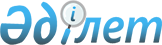 Об областном бюджете на 2017-2019 годыРешение маслихата Жамбылской области от 9 декабря 2016 года № 7-3. Зарегистрировано Департаментом юстиции Жамбылской области 21 декабря 2016 года № 3260.
      Примечание РЦПИ.

      В тексте документа сохранена пунктуация и орфография оригинала.
      В соответствии со статьей 8 Бюджетного кодекса Республики Казахстан от 4 декабря 2008 года и с Законом Республики Казахстан "О республиканском бюджете на 2014-2016 годы" № 25-VI от 29 ноября 2016 года Жамбылский областной маслихат РЕШИЛ:
      1. Утвердить областной бюджет на 2017-2019 годы согласно приложениям 1, 2, 3, в том числе на 2017 год в следующих объемах: 
      1) доходы – 212 346 583 тысяч тенге, в том числе:
      налоговые поступления – 20 188 197 тысяч тенге;
      неналоговые поступления – 1 406 785 тысяч тенге;
      поступления от продажи основного капитала – 1 126 767 тысяч тенге;
      поступления трансфертов – 189 624 834 тысяч тенге;
      2) затраты – 211 042 354 тысяч тенге;
      3) чистое бюджетное кредитование – 5 757 873 тысяч тенге: 
      бюджетные кредиты – 8 112 050 тысяч тенге;
      погашение бюджетных кредитов – 2 354 177 тысяч тенге; 
      4) сальдо по операциям с финансовыми активами – 482 163 тысяч тенге;
      приобретение финансовых активов – 482 163 тысяч тенге;
      5) дефицит бюджета (профицит) – - 4 935 807 тысяч тенге;
      6) финансирование дефицита бюджета (использование профицита) – 4 935 807 тысяч тенге. 
      Сноска. Пункт 1 – в редакции решения маслихата Жамбылской области от 05.06.2017 № 11-2 (вводится в действие с 01.01.2017); с изменениями внесенными решениями маслихата Жамбылской области от 03.08.2017 № 13-5 (вводится в действие с 01.01.2017); 06.10.2017 № 15-5 (вводится в действие с 01.01.2017); 24.11.2017 № 17-2 (вводится в действие с 01.01.2017).


      2. Установить на 2017 год объемы субвенций, передаваемых из областного бюджета в городской и районные бюджеты в сумме 84 686 771 тысяч тенге: 
      Байзакскому району – 7 757 004 тысяч тенге;
      Жамбылскому району – 6 593 358 тысяч тенге;
      Жуалынскому району – 6 520 450 тысяч тенге;
      Кордайскому району – 9 443 677 тысяч тенге;
      Меркенскому району – 7 151 487 тысяч тенге;
      Мойынкумскому району – 4 294 485 тысяч тенге;
      Сарысускому району – 5 866 853 тысяч тенге;
      Таласскому району – 5 908 748 тысяч тенге;
      району Т.Рыскулова – 4 840 117 тысяч тенге;
      Шускому району – 7 873 743 тысяч тенге;
      городу Тараз – 18 436 849 тысяч тенге. 
      3. В областном бюджете на 2017 год бюджетам районов и города Тараз предусмотрены целевые текущие трансферты за счет средств республиканского бюджета, распределение которых определяются на основании постановления акимата Жамбылской области:
      1) на доплату учителям, прошедшим стажировку по языковым курсам и на доплату учителям за замещение на период обучения основного сотрудника;
      2) на внедрение обусловленной денежной помощи по проекту "Өрлеу;
      3) на реализацию Плана мероприятий по обеспечению прав и улучшению качества жизни инвалидов в Республике Казахстан на 2012-2018 годы;
      4) на развитие рынка труда.
      4. В областном бюджете на 2017 год предусмотреть бюджетам районов и города Тараз целевые трансферты на развитие за счет средств республиканского бюджета и Национального фонда Республики Казахстан, распределение которых определяются на основании постановления акимата Жамбылской области: 
      1) на развитие системы водоснабжения и водоотведения;
      2) на строительство и реконструкцию объектов образования;
      3) на проектирование, строительство и (или) приобретение жилья государственного коммунального жилищного фонда;
      4) на проектирование, развитие, обустройство и (или) приобретение инженерно-коммуникационной инфраструктуры;
      5) на развитие теплоэнергетической системы;
      6) на реализацию бюджетных инвестиционных проектов в рамках Программы развития моногородов.
      5. В областном бюджете на 2017 год предусмотреть перечень приоритетных республиканских бюджетных инвестиций, направленных на реализацию особо важных и требующих оперативной реализации задач с отлагательными условиями, согласно постановления акимата Жамбылской области.
      6. В областном бюджете на 2017 год предусмотрены кредиты за счет кредитов из республиканского бюджета бюджетам районов и города Тараз на реконструкцию и строительство систем тепло-, водоснабжения и водоотведения, на реализацию мер социальной поддержки специалистов, на содействие развития предпринимательства, распределение которых определяются на основании постановления акимата Жамбылской области. 
      7. В областном бюджете на 2017 год за счет средств областного бюджета бюджетам районов и города Тараз предусмотрены целевые текущие трансферты и трансферты на развитие, распределение которых определяются на основании постановления акимата Жамбылской области.
      8. В областном бюджете на 2017 год предусмотрены поступления от выпуска государственных ценных бумаг, выпускаемых местным исполнительным органом области для обращения на внутреннем рынке для финансирования строительства жилья в рамках реализации государственных и правительственных программ, распределение которых определяются на основании постановления акимата Жамбылской области.
      9. Утвердить резерв местного исполнительного органа области на 2017 год в объеме 397 426 тысяч тенге. 
      10. Утвердить перечень местных бюджетных программ, не подлежащих секвестру в процессе исполнения местных бюджетов на 2017 год, согласно приложению 4.
      11. Утвердить трансферты органам местного самоуправления согласно приложению 5.
      12. Контроль за исполнением данного решения возложить на постоянную комиссию шестого созыва областного маслихата по вопросам экономики, бюджета, налога и местного самоуправления.
      13. Настоящее решение вступает в силу со дня государственной регистрации в органах юстиции и вводится в действие с 1 января 2017 года.  Областной бюджет на 2017 год
      Сноска. Приложение 1 – в редакции решения маслихата Жамбылской области от 24.11.2017 № 17-2 (вводится в действие с 01.01.2017). Областной бюджет на 2018 год Областной бюджет на 2019 год Перечень местных бюджетных программ, не подлежащих секвестру в процессе исполнения местных бюджетов на 2017 год Целевые трансферты органам местного самоуправления
      Сноска. Приложение 5 – в редакции решения маслихата Жамбылской области от 06.10.2017 № 15-5 (вводится в действие с 01.01.2017).
					© 2012. РГП на ПХВ «Институт законодательства и правовой информации Республики Казахстан» Министерства юстиции Республики Казахстан
				
      Председатель сессии

Секретарь

      областного маслихата 

областного маслихата 

      Д. Есимбеков

Б. Карашолаков
Приложение 1
к решению Жамбылского
областного маслихата № 7-3
от 9 декабря 2016 года
Категория Наименование
Категория Наименование
Категория Наименование
Категория Наименование
Сумма, тысяч тенге
Класс
Класс
Класс
Сумма, тысяч тенге
Подкласс
Подкласс
Сумма, тысяч тенге
1
2
3
I. Доходы
212 346 583
1
Налоговые поступления
20 188 197
01
Подоходный налог
9 980 505
2
Индивидуальный подоходный налог
9 980 505
03
Социальный налог
7 639 692
1
Социальный налог
7 639 692
05
Внутренние налоги на товары, работы и услуги
2 568 000
3
Поступления за использование природных и других ресурсов
2 568 000
2
Неналоговые поступления
1 406 785
01
Доходы от государственной собственности
65 355
1
Поступления части чистого дохода государственных предприятий
21 285
3
Дивиденды на государственные пакеты акций, находящиеся в государственной собственности
6 447
4
Доходы на доли участия в юридических лицах, находящиеся в государственной собственности
1 309
5
Доходы от аренды имущества, находящегося в государственной собственности
28 110
7
Вознаграждения по кредитам, выданным из государственного бюджета
8 204
04
Штрафы, пени, санкции, взыскания, налагаемые государственными учреждениями, финансируемыми из государственного бюджета, а также содержащимися и финансируемыми из бюджета (сметы расходов) Национального Банка Республики Казахстан
817 311
1
Штрафы, пени, санкции, взыскания, налагаемые государственными учреждениями, финансируемыми из государственного бюджета, а также содержащимися и финансируемыми из бюджета (сметы расходов) Национального Банка Республики Казахстан, за исключением поступлений от организаций нефтяного сектора
817 311
06
Прочие неналоговые поступления
524 119
1
Прочие неналоговые поступления
524 119
3
Поступления от продажи основного капитала
1 126 767
01
Продажа государственного имущества, закрепленного за государственными учреждениями
1 126 767
1
Продажа государственного имущества, закрепленного за государственными учреждениями
1 126 767
4
Поступления трансфертов
189 624 834
01
Трансферты из нижестоящих органов государственного управления
498 142
02
Трансферты из районных (городских) бюджетов
498 142
02
Трансферты из вышестоящих органов государственного управления
189 126 692
1
Трансферты из республиканского бюджета
189 126 692
Функциональная группа
Функциональная группа
Функциональная группа
Функциональная группа
Сумма, тысяч тенге
Администратор бюджетных программ
Администратор бюджетных программ
Администратор бюджетных программ
Сумма, тысяч тенге
Программа
Программа
Наименование
1
2
2
2
3
II. Затраты
211 042 354
01
Государственные услуги общего характера
4 907 425
110
Аппарат маслихата области
98 126
001
Услуги по обеспечению деятельности маслихата области
72 826
003
Капитальные расходы государственного органа
25 300
120
Аппарат акима области
1 186 320
001
Услуги по обеспечению деятельности акима области
715 146
002
Создание информационных систем
117 626
004
Капитальные расходы государственного органа
63 533
007
Капитальные расходы подведомственных государственных учреждений и организаций
138 827
009
Обеспечение и проведение выборов акимов городов районного значения, сел, поселков, сельских округов
13 865
013
Обеспечение деятельности Ассамблеи народа Казахстана области
113 003
113
Целевые текущие трансферты из местных бюджетов
24 320
282
Ревизионная комиссия области
212 458
001
Услуги по обеспечению деятельности ревизионной комиссии области
212 240
003
Капитальные расходы государственного органа
218
257
Управление финансов области
806 630
001
Услуги по реализации государственной политики в области исполнения местного бюджета и управления коммунальной собственностью
151 213
009
Приватизация, управление коммунальным имуществом, постприватизационная деятельность и регулирование споров, связанных с этим
1 412
013
Капитальные расходы государственного органа
17 848
028
Приобретение имущества в коммунальную собственность
200 000
113
Целевые текущие трансферты из местных бюджетов
436 157
258
Управление экономики и бюджетного планирования области
126 798
001
Услуги по реализации государственной политики в области формирования и развития экономической политики, системы государственного планирования
108 998
005
Капитальные расходы государственного органа
17 800
269
Управление по делам религий области
108 855
001
Услуги по реализации государственной политики в сфере религиозной деятельности на местном уровне
31 597
003
Капитальные расходы государственного органа
2 000
004
Капитальные расходы подведомственных государственных учреждений и организаций
2 960
005
Изучение и анализ религиозной ситуации в регионе
72 298
281
Управление строительства, пассажирского транспорта и автомобильных дорог области
2 368 238
001
Услуги по реализации государственной политики на местном уровне в области строительства, транспорта и коммуникаций
137 821
003
Капитальные расходы государственного органа
35 304
113
Целевые текущие трансферты из местных бюджетов
1 981 149
114
Целевые трансферты на развитие из местных бюджетов
213 964
02
Оборона
322 868
120
Аппарат акима области
120 014
010
Мероприятия в рамках исполнения всеобщей воинской обязанности
34 729
011
Подготовка территориальной обороны и территориальная оборона областного масштаба
85 285
287
Территориальный орган, уполномоченных органов в области чрезвычайных ситуаций природного и техногенного характера, гражданской обороны, финансируемый из областного бюджета
202 854
002
Капитальные расходы территориального органа и подведомственных государственных учреждений
55 749
003
Мероприятия гражданской обороны областного масштаба
77 368
004
Предупреждение и ликвидация чрезвычайных ситуаций областного масштаба
69 737
03
Общественный порядок, безопасность, правовая, судебная, уголовно-исполнительная деятельность
7 597 137
252
Исполнительный орган внутренних дел, финансируемый из областного бюджета
6 642 526
001
Услуги по реализации государственной политики в области обеспечения охраны общественного порядка и безопасности на территории области
5 102 310
003
Поощрение граждан, участвующих в охране общественного порядка
1 054
006
Капитальные расходы государственного органа
1 322 313
013
Услуги по размещению лиц, не имеющих определенного места жительства и документов
37 589
014
Организация содержания лиц, арестованных в административном порядке
15 373
015
Организация содержания служебных животных
109 112
024
Проведение учений по действиям при угрозе и возникновении кризисной ситуации
484
025
Обеспечение охраны общественного порядка во время проведения мероприятий международного значения
54 291
281
Управление строительства, пассажирского транспорта и автомобильных дорог области
954 611
007
Развитие объектов органов внутренних дел
647 782
060
Строительство объектов общественного порядка и безопасности
306 829
04
Образование
21 781 554
261
Управление образования области
2 747 511
003
Общеобразовательное обучение по специальным образовательным учебным программам
1 617 419
006
Общеобразовательное обучение одаренных детей в специализированных организациях образования
973 729
056
Целевые текущие трансферты бюджетам районов (городов областного значения) на доплату учителям, прошедшим стажировку по языковым курсам и на доплату учителям за замещение на период обучения основного сотрудника
156 363
281
Управление строительства, пассажирского транспорта и автомобильных дорог области
5 683 297
203
Целевые трансферты на развитие бюджетам районов (городов областного значения) на строительство и реконструкцию объектов начального, основного среднего и общего среднего образования
5 230 775
204
Строительство и реконструкция объектов начального, основного среднего и общего среднего образования
452 522
285
Управление физической культуры и спорта области
2 108 457
006
Дополнительное образование для детей и юношества по спорту
1 650 681
007
Общеобразовательное обучение одаренных в спорте детей в специализированных организациях образования
457 776
253
Управление здравоохранения области
464 930
043
Подготовка специалистов в организациях технического и профессионального, послесреднего образования
464 930
261
Управление образования области
6 462 066
024
Подготовка специалистов в организациях технического и профессионального образования
6 462 066
281
Управление строительства, пассажирского транспорта и автомобильных дорог области
275 306
205
Строительство и реконструкция объектов технического и профессионального, послесреднего образования
275 306
253
Управление здравоохранения области
76 392
003
Повышение квалификации и переподготовка кадров
76 392
261
Управление образования области
3 963 595
001
Услуги по реализации государственной политики на местном уровне в области образования
155 699
004
Информатизация системы образования в областных государственных учреждениях образования
26 234
005
Приобретение и доставка учебников, учебно-методических комплексов для областных государственных учреждений образования
50 094
007
Проведение школьных олимпиад, внешкольных мероприятий и конкурсов областного масштаба
195 771
011
Обследование психического здоровья детей и подростков и оказание психолого-медико-педагогической консультативной помощи населению
85 645
012
Реабилитация и социальная адаптация детей и подростков с проблемами в развитии
61 801
013
Капитальные расходы государственного органа
19 970
019
Присуждение грантов областным государственным учреждениям образования за высокие показатели работы
19 567
029
Методическая работа
60 562
067
Капитальные расходы подведомственных государственных учреждений и организаций
157 205
113
Целевые текущие трансферты из местных бюджетов
3 131 047
05
Здравоохранение
24 369 330
253
Управление здравоохранения области
640 461
004
Оказание стационарной и стационарозамещающей медицинской помощи субъектами здравоохранения по направлению специалистов первичной медико-санитарной помощи и медицинских организаций, за исключением оказываемой за счет средств республиканского бюджета
640 461
253
Управление здравоохранения области
1 126 919
005
Производство крови, ее компонентов и препаратов для местных организаций здравоохранения
744 774
006
Услуги по охране материнства и детства
267 517
007
Пропаганда здорового образа жизни
114 628
281
Управление строительства, пассажирского транспорта и автомобильных дорог области
1 006 530
013
Строительство и реконструкция объектов здравоохранения
1 006 530
253
Управление здравоохранения области
11 307 449
009
Оказание медицинской помощи лицам, страдающим туберкулезом, инфекционными заболеваниями, психическими расстройствами и расстройствами поведения, в том числе связанные с употреблением психоактивных веществ
5 936 741
019
Обеспечение больных туберкулезом противотуберкулезными препаратами
443 513
020
Обеспечение больных диабетом противодиабетическими препаратами
969 710
021
Обеспечение онкогематологических больных химиопрепаратами
183 898
022
Обеспечение лекарственными средствами больных с хронической почечной недостаточностью, аутоиммунными, орфанными заболеваниями, иммунодефицитными состояниями, а также больных после трансплантации органов
1 029 838
026
Обеспечение факторами свертывания крови больных гемофилией
495 243
027
Централизованный закуп и хранение вакцин и других медицинских иммунобиологических препаратов для проведения иммунопрофилактики населения
2 199 755
036
Обеспечение тромболитическими препаратами больных с острым инфарктом миокарда
48 751
253
Управление здравоохранения области
2 696 767
014
Обеспечение лекарственными средствами и специализированными продуктами детского и лечебного питания отдельных категорий населения на амбулаторном уровне
2 433 530
038
Проведение скрининговых исследований в рамках гарантированного объема бесплатной медицинской помощи
148 622
039
Оказание амбулаторно-поликлинических услуг и медицинских услуг субъектами сельского здравоохранения, за исключением оказываемой за счет средств республиканского бюджета, и оказание услуг Call-центрами
114 615
253
Управление здравоохранения области
2 919 591
011
Оказание скорой медицинской помощи и санитарная авиация, за исключением оказываемой за счет средств республиканского бюджета
2 876 262
029
Областные базы спецмедснабжения
43 329
253
Управление здравоохранения области
4 671 613
001
Услуги по реализации государственной политики на местном уровне в области здравоохранения
153 400
008
Реализация мероприятий по профилактике и борьбе со СПИД в Республике Казахстан
459 221
016
Обеспечение граждан бесплатным или льготным проездом за пределы населенного пункта на лечение
27 706
018
Информационно-аналитические услуги в области здравоохранения
89 364
023
Социальная поддержка медицинских и фармацевтических работников, направленных для работы в сельскую местность
51 200
028
Содержание вновь вводимых объектов здравоохранения
101 386
030
Капитальные расходы государственных органов здравоохранения
13 760
033
Капитальные расходы медицинских организаций здравоохранения
3 697 348
113
Целевые текущие трансферты из местных бюджетов
78 228
06
Социальная помощь и социальное обеспечение
5 838 264
256
Управление координации занятости и социальных программ области
2 303 662
002
Предоставление специальных социальных услуг для престарелых и инвалидов в медико-социальных учреждениях (организациях) общего типа, в центрах оказания специальных социальных услуг, в центрах социального обслуживания
666 888
013
Предоставление специальных социальных услуг для инвалидов с психоневрологическими заболеваниями, в психоневрологических медико-социальных учреждениях (организациях), в центрах оказания специальных социальных услуг, в центрах социального обслуживания
717 325
014
Предоставление специальных социальных услуг для престарелых, инвалидов, в том числе детей-инвалидов, в реабилитационных центрах
271 044
015
Предоставление специальных социальных услуг для детей-инвалидов с психоневрологическими патологиями в детских психоневрологических медико-социальных учреждениях (организациях), в центрах оказания специальных социальных услуг, в центрах социального обслуживания
265 158
047
Целевые текущие трансферты бюджетам районов (городов областного значения) на внедрение обусловленной денежной помощи по проекту "Өрлеу"
383 247
261
Управление образования области
423 887
015
Социальное обеспечение сирот, детей, оставшихся без попечения родителей
373 127
037
Социальная реабилитация
50 760
256
Управление координации занятости и социальных программ области
591 318
003
Социальная поддержка инвалидов
591 318
256
Управление координации занятости и социальных программ области
2 427 452
001
Услуги по реализации государственной политики на местном уровне в области обеспечения занятости и реализации социальных программ для населения
113 132
007
Капитальные расходы государственного органа
2 685
018
Размещение государственного социального заказа в неправительственных организациях
60 361
019
Реализация текущих мероприятий, направленных на развитие рынка труда, в рамках Программы развития продуктивной занятости и массового предпринимательства
1 268
028
Услуги лицам из групп риска, попавшим в сложную ситуацию вследствие насилия или угрозы насилия
40 277
037
Целевые текущие трансферты бюджетам районов (городов областного значения) на реализацию мероприятий, направленных на развитие рынка труда, в рамках Программы развития продуктивной занятости и массового предпринимательства
1 426 615
044
Реализация миграционных мероприятий на местном уровне
3 336
045
Целевые текущие трансферты бюджетам районов (городов областного значения) на реализацию Плана мероприятий по обеспечению прав и улучшению качества жизни инвалидов в Республике Казахстан на 2012 – 2018 годы
395 168
046
Реализация Плана мероприятий по обеспечению прав и улучшению качества жизни инвалидов в Республике Казахстан на 2012 – 2018 годы
32 571
053
Услуги по замене и настройке речевых процессоров к кохлеарным имплантам
100 265
067
Капитальные расходы подведомственных государственных учреждений и организаций
15 681
113
Целевые текущие трансферты из местных бюджетов
236 093
263
Управление внутренней политики области
23 402
077
Реализация Плана мероприятий по обеспечению прав и улучшению качества жизни инвалидов в Республике Казахстан на 2012 – 2018 годы
23 402
270
Управление по инспекции труда области
63 391
001
Услуги по реализации государственной политики в области регулирования трудовых отношений на местном уровне
62 654
003
Капитальные расходы государственного органа
737
281
Управление строительства, пассажирского транспорта и автомобильных дорог области
5 152
076
Целевые текущие трансферты бюджетам районов (городов областного значения) на реализацию Плана мероприятий по обеспечению прав и улучшению качества жизни инвалидов в Республике Казахстан на 2012 – 2018 годы
5 152
07
Жилищно-коммунальное хозяйство
17 817 590
251
Управление земельных отношений области
10 613
011
Целевые текущие трансферты бюджетам районов (городов областного значения) на изъятие земельных участков для государственных нужд
10 613
261
Управление образования области
657 038
064
Ремонт объектов городов и сельских населенных пунктов в рамках Программы развития продуктивной занятости и массового предпринимательства
657 038
273
Управление культуры, архивов и документации области
303 348
016
Ремонт объектов городов и сельских населенных пунктов в рамках Программы развития продуктивной занятости и массового предпринимательства
303 348
281
Управление строительства, пассажирского транспорта и автомобильных дорог области
10 265 641
012
Целевые трансферты на развитие бюджетам районов (городов областного значения) на проектирование и (или) строительство, реконструкцию жилья коммунального жилищного фонда
2 545 877
048
Целевые трансферты на развитие бюджетам районов (городов областного значения) на проектирование, развитие и (или) обустройство инженерно-коммуникационной инфраструктуры
7 719 764
279
Управление энергетики и жилищно-коммунального хозяйства области
2 596 588
001
Услуги по реализации государственной политики на местном уровне в области энергетики и жилищно-коммунального хозяйства
85 685
005
Капитальные расходы государственного органа
14 924
010
Целевые трансферты на развитие бюджетам районов (городов областного значения) на развитие системы водоснабжения и водоотведения
514 455
032
Субсидирование стоимости услуг по подаче питьевой воды из особо важных групповых и локальных систем водоснабжения, являющихся безальтернативными источниками питьевого водоснабжения
19 709
113
Целевые текущие трансферты из местных бюджетов
1 593 222
114
Целевые трансферты на развитие из местных бюджетов
368 593
281
Управление строительства, пассажирского транспорта и автомобильных дорог области
3 984 362
068
Целевые трансферты на развитие бюджетам районов (городов областного значения) на развитие системы водоснабжения и водоотведения в сельских населенных пунктах
3 984 362
08
Культура, спорт, туризм и информационное пространство
8 848 998
273
Управление культуры, архивов и документации области
1 421 370
005
Поддержка культурно-досуговой работы
476 483
007
Обеспечение сохранности историко-культурного наследия и доступа к ним
351 297
008
Поддержка театрального и музыкального искусства
593 590
281
Управление строительства, пассажирского транспорта и автомобильных дорог области
874 859
028
Развитие объектов спорта
874 859
285
Управление физической культуры и спорта области
4 696 040
001
Услуги по реализации государственной политики на местном уровне в сфере физической культуры и спорта
47 348
002
Проведение спортивных соревнований на областном уровне
344 822
003
Подготовка и участие членов областных сборных команд по различным видам спорта на республиканских и международных спортивных соревнованиях
3 844 012
032
Капитальные расходы подведомственных государственных учреждений и организаций
150 012
113
Целевые текущие трансферты из местных бюджетов
309 846
263
Управление внутренней политики области
706 494
007
Услуги по проведению государственной информационной политики
706 494
264
Управление по развитию языков области
172 656
001
Услуги по реализации государственной политики на местном уровне в области развития языков
35 183
002
Развитие государственного языка и других языков народа Казахстана
127 641
003
Капитальные расходы государственного органа
9 832
273
Управление культуры, архивов и документации области
418 670
009
Обеспечение функционирования областных библиотек
156 926
010
Обеспечение сохранности архивного фонда
261 744
266
Управление предпринимательства и индустриально-инновационного развития области
96 986
021
Регулирование туристской деятельности
96 986
263
Управление внутренней политики области
203 581
001
Услуги по реализации государственной внутренней политики на местном уровне
187 827
005
Капитальные расходы государственного органа
15 339
032
Капитальные расходы подведомственных государственных учреждений и организаций
415
273
Управление культуры, архивов и документации области
151 041
001
Услуги по реализации государственной политики на местном уровне в области культуры и управления архивным делом
65 732
003
Капитальные расходы государственного органа
1 677
032
Капитальные расходы подведомственных государственных учреждений и организаций
80 324
113
Целевые текущие трансферты из местных бюджетов
3 308
283
Управление по вопросам молодежной политики области
107 301
001
Услуги по реализации молодежной политики на местном уровне
65 816
003
Капитальные расходы государственного органа
65
005
Реализация мероприятий в сфере молодежной политики
32 099
032
Капитальные расходы подведомственных государственных учреждений и организаций
9 321
09
Топливно-энергетический комплекс и недропользование
5 166 703
279
Управление энергетики и жилищно-коммунального хозяйства области
696 785
007
Развитие теплоэнергетической системы
696 785
281
Управление строительства, пассажирского транспорта и автомобильных дорог области
754 790
202
Организация и проведение поисково-разведочных работ на подземные воды для хозяйственно-питьевого водоснабжения населенных пунктов
754 790
279
Управление энергетики и жилищно-коммунального хозяйства области
3 715 128
071
Развитие газотранспортной системы
3 715 128
10
Сельское, водное, лесное, рыбное хозяйство, особо охраняемые природные территории, охрана окружающей среды и животного мира, земельные отношения
17 255 577
255
Управление сельского хозяйства области
12 314 629
001
Услуги по реализации государственной политики на местном уровне в сфере сельского хозяйства
297 569
002
Поддержка семеноводства
644 807
003
Капитальные расходы государственного органа
26 653
018
Обезвреживание пестицидов (ядохимикатов)
415
019
Услуги по распространению и внедрению инновационного опыта
30 000
020
Субсидирование повышения урожайности и качества продукции растениеводства, удешевление стоимости горюче-смазочных материалов и других товарно-материальных ценностей, необходимых для проведения весенне-полевых и уборочных работ, путем субсидирования производства приоритетных культур
1 510 934
029
Мероприятия по борьбе с вредными организмами сельскохозяйственных культур
6 292
041
Удешевление сельхозтоваропроизводителям стоимости гербицидов, биоагентов (энтомофагов) и биопрепаратов, предназначенных для обработки сельскохозяйственных культур в целях защиты растений
93 500
045
Определение сортовых и посевных качеств семенного и посадочного материала
69 299
046
Государственный учет и регистрация тракторов, прицепов к ним, самоходных сельскохозяйственных, мелиоративных и дорожно-строительных машин и механизмов
451
047
Субсидирование стоимости удобрений (за исключением органических)
709 000
050
Возмещение части расходов, понесенных субъектом агропромышленного комплекса, при инвестиционных вложениях
2 049 500
053
Субсидирование развития племенного животноводства, повышение продуктивности и качества продукции животноводства
4 884 114
054
Субсидирование заготовительным организациям в сфере агропромышленного комплекса суммы налога на добавленную стоимость, уплаченного в бюджет, в пределах исчисленного налога на добавленную стоимость
16 568
055
Субсидирование процентной ставки по кредитным и лизинговым обязательствам в рамках направления по финансовому оздоровлению субъектов агропромышленного комплекса
290 046
056
Субсидирование ставок вознаграждения при кредитовании, а также лизинге на приобретение сельскохозяйственных животных, техники и технологического оборудования
964 428
057
Субсидирование затрат перерабатывающих предприятий на закуп сельскохозяйственной продукции для производства продуктов ее глубокой переработки в сфере животноводства
419 730
058
Субсидирование затрат перерабатывающих предприятий на закуп сельскохозяйственной продукции для производства продуктов ее глубокой переработки в сфере растениеводства
268 200
060
Частичное гарантирование по микрокредитам в рамках Программы развития продуктивной занятости и массового предпринимательства
5 523
061
Субсидирование операционных затрат микрофинансовых организаций в рамках Программы развития продуктивной занятости и массового предпринимательства
27 600
719
Управление ветеринарии области
525 144
001
Услуги по реализации государственной политики на местном уровне в сфере ветеринарии
37 475
003
Капитальные расходы государственного органа
15 671
028
Услуги по транспортировке ветеринарных препаратов до пункта временного хранения
2 958
030
Централизованный закуп ветеринарных препаратов по профилактике и диагностике энзоотических болезней животных, услуг по их профилактике и диагностике, организация их хранения и транспортировки (доставки) местным исполнительным органам районов (городов областного значения)
281 869
113
Целевые текущие трансферты из местных бюджетов
187 171
254
Управление природных ресурсов и регулирования природопользования области
560 989
002
Установление водоохранных зон и полос водных объектов
5 128
003
Обеспечение функционирования водохозяйственных сооружений, находящихся в коммунальной собственности
274 116
004
Восстановление особо аварийных водохозяйственных сооружений и гидромелиоративных систем
281 745
254
Управление природных ресурсов и регулирования природопользования области
1 013 913
005
Охрана, защита, воспроизводство лесов и лесоразведение
1 007 237
006
Охрана животного мира
6 676
254
Управление природных ресурсов и регулирования природопользования области
312 433
001
Услуги по реализации государственной политики в сфере охраны окружающей среды на местном уровне
89 027
008
Мероприятия по охране окружающей среды
62 431
013
Капитальные расходы государственного органа
18 800
032
Капитальные расходы подведомственных государственных учреждений и организаций
113 348
113
Целевые текущие трансферты из местных бюджетов
28 827
281
Управление строительства, пассажирского транспорта и автомобильных дорог области
535 711
036
Развитие объектов охраны окружающей среды
535 711
251
Управление земельных отношений области
1 953 663
001
Услуги по реализации государственной политики в области регулирования земельных отношений на территории области
43 191
003
Регулирование земельных отношений
14 085
010
Капитальные расходы государственного органа
9 850
113
Целевые текущие трансферты из местных бюджетов
1 886 537
725
Управление по контролю за использованием и охраной земель области
39 095
001
Услуги по реализации государственной политики на местном уровне в сфере контроля за использованием и охраной земель
39 095
11
Промышленность, архитектурная, градостроительная и строительная деятельность
427 165
272
Управление архитектуры и градостроительства области
387 265
001
Услуги по реализации государственной политики в области архитектуры и градостроительства на местном уровне
27 925
004
Капитальные расходы государственного органа
2 309
113
Целевые текущие трансферты из местных бюджетов
357 031
724
Управление государственного архитектурно-строительного контроля области
39 900
001
Услуги по реализации государственной политики на местном уровне в сфере государственного архитектурно-строительного контроля
39 900
12
Транспорт и коммуникации
5 337 488
281
Управление строительства, пассажирского транспорта и автомобильных дорог области
4 885 947
038
Обеспечение функционирования автомобильных дорог
527 994
039
Целевые трансферты на развитие бюджетам районов (городов областного значения) на развитие транспортной инфраструктуры
1 669 212
042
Развитие транспортной инфраструктуры
577 517
082
Капитальный и средний ремонт автомобильных дорог областного значения и улиц населенных пунктов
2 111 224
281
Управление строительства, пассажирского транспорта и автомобильных дорог области
451 541
043
Субсидирование пассажирских перевозок по социально значимым межрайонным (междугородним) сообщениям
451 541
13
Прочие
4 685 520
266
Управление предпринимательства и индустриально-инновационного развития области
1 533 633
005
Поддержка частного предпринимательства в рамках Единой программы поддержки и развития бизнеса "Дорожная карта бизнеса 2020"
45 000
008
Поддержка предпринимательской деятельности
40 916
010
Субсидирование процентной ставки по кредитам в рамках Единой программы поддержки и развития бизнеса "Дорожная карта бизнеса 2020"
1 236 717
011
Частичное гарантирование кредитов малому и среднему бизнесу в рамках Единой программы поддержки и развития бизнеса "Дорожная карта бизнеса 2020"
186 000
027
Частичное гарантирование по микрокредитам в рамках Программы развития продуктивной занятости и массового предпринимательства
25 000
279
Управление энергетики и жилищно-коммунального хозяйства области
1 362 480
024
Развитие индустриальной инфраструктуры в рамках Единой программы поддержки и развития бизнеса "Дорожная карта бизнеса 2020"
1 362 480
257
Управление финансов области
99 359
012
Резерв местного исполнительного органа области
99 359
258
Управление экономики и бюджетного планирования области
84 441
003
Разработка или корректировка, а также проведение необходимых экспертиз технико-экономических обоснований местных бюджетных инвестиционных проектов и конкурсных документаций проектов государственно-частного партнерства, концессионных проектов, консультативное сопровождение проектов государственно-частного партнерства и концессионных проектов
84 441
266
Управление предпринимательства и индустриально-инновационного развития области
125 477
001
Услуги по реализации государственной политики на местном уровне в области развития предпринимательства и индустриально-инновационной деятельности
107 929
003
Капитальные расходы государственного органа
6 205
032
Капитальные расходы подведомственных государственных учреждений и организаций
11 343
279
Управление энергетики и жилищно-коммунального хозяйства области
1 480 130
084
Целевые трансферты на развитие бюджетам районов (городов областного значения) на реализацию бюджетных инвестиционных проектов в моногородах
1 480 130
14
Обслуживание долга
7 986
257
Управление финансов области
7 986
004
Обслуживание долга местных исполнительных органов
5 529
016
Обслуживание долга местных исполнительных органов по выплате вознаграждений и иных платежей по займам из республиканского бюджета
2 457
15
Трансферты
86 678 749
257
Управление финансов области
86 678 749
007
Субвенции
84 686 771
011
Возврат неиспользованных (недоиспользованных) целевых трансфертов
126 214
017
Возврат, использованных не по целевому назначению целевых трансфертов
38 372
024
Целевые текущие трансферты в вышестоящие бюджеты в связи с передачей функций государственных органов из нижестоящего уровня государственного управления в вышестоящий
261 142
049
Возврат трансфертов общего характера в случаях, предусмотренных бюджетным законодательством
1 093 039
051
Трансферты органам местного самоуправления
379 988
052
Возврат сумм неиспользованных (недоиспользованных) целевых трансфертов на развитие, выделенных в истекшем финансовом году, разрешенных доиспользовать по решению Правительства Республики Казахстан
25 901
053
Возврат сумм неиспользованных (недоиспользованных) целевых трансфертов, выделенных из республиканского бюджета за счет целевого трансферта из Национального фонда Республики Казахстан
67 322
III. Чистое бюджетное кредитование
5 757 873
Бюджетные кредиты
8 112 050
06
Социальная помощь и социальное обеспечение
596 766
266
Управление предпринимательства и индустриально-инновационного развития области
596 766
006
Предоставление бюджетных кредитов для содействия развитию предпринимательства в рамках Программы развития продуктивной занятости и массового предпринимательства
596 766
07
Жилищно-коммунальное хозяйство
3 431 784
279
Управление энергетики и жилищно-коммунального хозяйства области
260 756
046
Кредитование бюджетов районов (городов областного значения) на реконструкцию и строительство систем тепло-, водоснабжения и водоотведения
260 756
281
Управление строительства, пассажирского транспорта и автомобильных дорог области
3 171 028
015
Кредитование бюджетов районов (городов областного значения) на проектирование и (или) строительство жилья
3 171 028
10
Сельское, водное, лесное, рыбное хозяйство, особо охраняемые природные территории, охрана окружающей среды и животного мира, земельные отношения
3 362 646
255
Управление сельского хозяйства области
2 559 420
037
Предоставление бюджетных кредитов для содействия развитию предпринимательства в рамках Программы развития продуктивной занятости и массового предпринимательства
2 559 420
255
Управление сельского хозяйства области
803 226
025
Бюджетные кредиты местным исполнительным органам для реализации мер социальной поддержки специалистов
803 226
13
Прочие
720 854
266
Управление предпринимательства и индустриально-инновационного развития области
720 854
007
Кредитование АО "Фонд развития предпринимательства "Даму" на реализацию государственной инвестиционной политики
500 000
069
Кредитование на содействие развитию предпринимательства в моногородах и сельских населенных пунктах
220 854
Категория Наименование
Класс
Подкласс
Категория Наименование
Класс
Подкласс
Категория Наименование
Класс
Подкласс
Категория Наименование
Класс
Подкласс
Сумма, тысяч тенге
1
1
1
2
3
5
Погашение бюджетных кредитов
2 354 177
01
Погашение бюджетных кредитов
2 354 177
1
Погашение бюджетных кредитов, выданных из государственного бюджета
2 354 175
2
Возврат сумм бюджетных кредитов
2
Функциональная группа
Функциональная группа
Функциональная группа
Функциональная группа
Сумма, тысяч тенге
Администратор бюджетных программ
Администратор бюджетных программ
Администратор бюджетных программ
Сумма, тысяч тенге
Программа
Программа
Наименование
1
2
3
IV. Сальдо по операциям с финансовыми активами
482 163
Приобретение финансовых активов
482 163
13
Прочие
482 163
257
Управление финансов области
350 000
005
Формирование или увеличение уставного капитала юридических лиц
350 000
279
Управление энергетики и жилищно-коммунального хозяйства области
132 163
065
Формирование или увеличение уставного капитала юридических лиц
132 163
Наименование
Наименование
Наименование
Наименование
Сумма, тысяч тенге
Сумма, тысяч тенге
1
2
3
V. Дефицит (профицит) бюджета
- 4 935 807
VI. Финансирование дефицита (использование профицита) бюджета
4 935 807
Категория Наименование
Категория Наименование
Категория Наименование
Категория Наименование
Сумма, тысяч тенге
Класс
Класс
Класс
Сумма, тысяч тенге
Подкласс
Подкласс
Сумма, тысяч тенге
1
2
3
7
Поступления займов
6 513 864
01
Внутренние государственные займы
6 513 864
1
Государственные эмиссионные ценные бумаги
3 171 028
2
Договоры займа
3 342 836
 Функциональная группа Наименование
 Функциональная группа Наименование
 Функциональная группа Наименование
 Функциональная группа Наименование
Сумма, тысяч тенге
Администратор бюджетных программ
Администратор бюджетных программ
Администратор бюджетных программ
Сумма, тысяч тенге
Программа
Программа
1
2
3
16
Погашение займов
2 354 173
257
Управление финансов области
2 354 173
015
Погашение долга местного исполнительного органа перед вышестоящим бюджетом
2 354 172
018
Возврат неиспользованных бюджетных кредитов, выданных из республиканского бюджета
1
Категория Наименование
Категория Наименование
Категория Наименование
Категория Наименование
Сумма, тысяч тенге
Класс
Класс
Класс
Сумма, тысяч тенге
Подкласс
Подкласс
Сумма, тысяч тенге
1
2
3
8
Используемые остатки бюджетных средств
776 116
01
Остатки бюджетных средств
776 116
1
Свободные остатки бюджетных средств
776 116Приложение 2 к решению
Жамбылского областного
маслихата № 7-3 от 9 декабря
2016 года
Категория Наименование
Категория Наименование
Категория Наименование
Категория Наименование
Сумма, тысяч тенге
Класс
Класс
Класс
Сумма, тысяч тенге
Подкласс
Подкласс
1
2
3
1. Доходы
189 707 074
1
Налоговые поступления
19 668 820
01
Подоходный налог
10 097 161
2
Индивидуальный подоходный налог
10 097 161
03
Социальный налог
7 575 199
1
Социальный налог
7 575 199
05
Внутренние налоги на товары, работы и услуги
1 996 460
3
Поступления за использование природных и других ресурсов
1 996 440
4
Сборы за ведение предпринимательской и профессиональной деятельности
20
2
Неналоговые поступления
1 332 226
01
Доходы от государственной собственности
56 212
1
Поступления части чистого дохода государственных предприятий
13 200
3
Дивиденды на государственные пакеты акций, находящиеся в государственной собственности
1 200
4
Доходы на доли участия в юридических лицах, находящиеся в государственной собственности
1 200
5
Доходы от аренды имущества, находящегося в государственной собственности
27 500
7
Вознаграждения по кредитам, выданным из государственного бюджета
13 112
04
Штрафы, пени, санкции, взыскания, налагаемые государственными учреждениями, финансируемыми из государственного бюджета, а также содержащимися и финансируемыми из бюджета (сметы расходов) Национального Банка Республики Казахстан
817 936
1
Штрафы, пени, санкции, взыскания, налагаемые государственными учреждениями, финансируемыми из государственного бюджета, а также содержащимися и финансируемыми из бюджета (сметы расходов) Национального Банка Республики Казахстан, за исключением поступлений от организаций нефтяного сектора
817 936
06
Прочие неналоговые поступления
458 078
1
Прочие неналоговые поступления
458 078
3
Поступления от продажи основного капитала
8 500
01
Продажа государственного имущества, закрепленного за государственными учреждениями
8 500
1
Продажа государственного имущества, закрепленного за государственными учреждениями
8 500
4
Поступления трансфертов
168 697 528
02
Трансферты из вышестоящих органов государственного управления
168 697 528
1
Трансферты из республиканского бюджета
168 697 528
Функциональная группа
Функциональная группа
Функциональная группа
Функциональная группа
Сумма, тысяч тенге
Администратор бюджетных программ
Администратор бюджетных программ
Администратор бюджетных программ
Сумма, тысяч тенге
Программа
Программа
Наименование
1
2
3
2. Затраты
189 707 077
01
Государственные услуги общего характера
1 615 404
110
Аппарат маслихата области
77 620
001
Услуги по обеспечению деятельности маслихата области
77 620
120
Аппарат акима области
812 348
001
Услуги по обеспечению деятельности акима области
712 197
013
Обеспечение деятельности Ассамблеи народа Казахстана области
100 151
282
Ревизионная комиссия области
222 000
001
Услуги по обеспечению деятельности ревизионной комиссии области
222 000
257
Управление финансов области
145 890
001
Услуги по реализации государственной политики в области исполнения местного бюджета и управления коммунальной собственностью
143 964
009
Приватизация, управление коммунальным имуществом, постприватизационная деятельность и регулирование споров, связанных с этим
1 926
258
Управление экономики и бюджетного планирования области
113 164
001
Услуги по реализации государственной политики в области формирования и развития экономической политики, системы государственного планирования
113 164
269
Управление по делам религий области
105 852
001
Услуги по реализации государственной политики в сфере религиозной деятельности на местном уровне
28 084
005
Изучение и анализ религиозной ситуации в регионе
77 768
281
Управление строительства, пассажирского транспорта и автомобильных дорог области
138 530
001
Услуги по реализации государственной политики на местном уровне в области строительства, транспорта и коммуникаций
138 530
02
Оборона
331 945
120
Аппарат акима области
130 952
010
Мероприятия в рамках исполнения всеобщей воинской обязанности
44 056
011
Подготовка территориальной обороны и территориальная оборона областного масштаба
86 896
281
Управление строительства, пассажирского транспорта и автомобильных дорог области
200 000
005
Развитие объектов мобилизационной подготовки и чрезвычайных ситуаций
200 000
287
Территориальный орган, уполномоченных органов в области чрезвычайных ситуаций природного и техногенного характера, гражданской обороны, финансируемый из областного бюджета
993
004
Предупреждение и ликвидация чрезвычайных ситуаций областного масштаба
993
03
Общественный порядок, безопасность, правовая, судебная, уголовно-исполнительная деятельность
6 344 962
252
Исполнительный орган внутренних дел, финансируемый из областного бюджета
5 101 280
001
Услуги по реализации государственной политики в области обеспечения охраны общественного порядка и безопасности на территории области
4 938 211
003
Поощрение граждан, участвующих в охране общественного порядка
1 128
013
Услуги по размещению лиц, не имеющих определенного места жительства и документов
37 162
014
Организация содержания лиц, арестованных в административном порядке
18 679
015
Организация содержания служебных животных
106 100
281
Управление строительства, пассажирского транспорта и автомобильных дорог области
1 243 682
007
Развитие объектов органов внутренних дел
793 682
060
Строительство объектов общественного порядка и безопасности
450 000
04
Образование
21 080 385
261
Управление образования области
3 015 182
003
Общеобразовательное обучение по специальным образовательным учебным программам
1 722 040
006
Общеобразовательное обучение одаренных детей в специализированных организациях образования
1 021 656
056
Целевые текущие трансферты бюджетам районов (городов областного значения) на доплату учителям, прошедшим стажировку по языковым курсам и на доплату учителям за замещение на период обучения основного сотрудника
271 486
281
Управление строительства, пассажирского транспорта и автомобильных дорог области
4 576 376
203
Целевые трансферты на развитие бюджетам районов (городов областного значения) на строительство и реконструкцию объектов начального, основного среднего и общего среднего образования
4 368 060
204
Строительство и реконструкция объектов начального, основного среднего и общего среднего образования
208 316
285
Управление физической культуры и спорта области
1 897 694
006
Дополнительное образование для детей и юношества по спорту
1 419 522
007
Общеобразовательное обучение одаренных в спорте детей в специализированных организациях образования
478 172
253
Управление здравоохранения области
509 465
043
Подготовка специалистов в организациях технического и профессионального, послесреднего образования
509 465
261
Управление образования области
6 771 854
024
Подготовка специалистов в организациях технического и профессионального образования
6 771 854
281
Управление строительства, пассажирского транспорта и автомобильных дорог области
220 000
205
Строительство и реконструкция объектов технического и профессионального, послесреднего образования
220 000
253
Управление здравоохранения области
81 739
003
Повышение квалификации и переподготовка кадров
81 739
261
Управление образования области
1 259 763
052
Повышение квалификации, подготовка и переподготовка кадров в рамках Программы развития продуктивной занятости и массового предпринимательства
1 259 763
253
Управление здравоохранения области
37 190
034
Капитальные расходы государственных организаций образования системы здравоохранения
37 190
261
Управление образования области
2 711 122
001
Услуги по реализации государственной политики на местном уровне в области образования
151 430
004
Информатизация системы образования в областных государственных учреждениях образования
27 812
005
Приобретение и доставка учебников, учебно-методических комплексов для областных государственных учреждений образования
53 601
007
Проведение школьных олимпиад, внешкольных мероприятий и конкурсов областного масштаба
213 050
011
Обследование психического здоровья детей и подростков и оказание психолого-медико-педагогической консультативной помощи населению
87 769
012
Реабилитация и социальная адаптация детей и подростков с проблемами в развитии
71 505
019
Присуждение грантов областным государственным учреждениям образования за высокие показатели работы
20 937
029
Методическая работа
64 440
067
Капитальные расходы подведомственных государственных учреждений и организаций
20 578
113
Целевые текущие трансферты из местных бюджетов
2 000 000
05
Здравоохранение
7 787 203
253
Управление здравоохранения области
207 128
004
Оказание стационарной и стационарозамещающей медицинской помощи субъектами здравоохранения по направлению специалистов первичной медико-санитарной помощи и медицинских организаций, за исключением оказываемой за счет средств республиканского бюджета
207 128
253
Управление здравоохранения области
406 176
006
Услуги по охране материнства и детства
285 710
007
Пропаганда здорового образа жизни
120 466
281
Управление строительства, пассажирского транспорта и автомобильных дорог области
1 042 563
013
Строительство и реконструкция объектов здравоохранения
1 042 563
253
Управление здравоохранения области
2 425 811
009
Оказание медицинской помощи лицам, страдающим туберкулезом, инфекционными заболеваниями, психическими расстройствами и расстройствами поведения, в том числе связанные с употреблением психоактивных веществ
97 394
022
Обеспечение лекарственными средствами больных с хронической почечной недостаточностью, аутоиммунными, орфанными заболеваниями, иммунодефицитными состояниями, а также больных после трансплантации органов
65 723
027
Централизованный закуп и хранение вакцин и других медицинских иммунобиологических препаратов для проведения иммунопрофилактики населения
2 262 694
253
Управление здравоохранения области
208 614
014
Обеспечение лекарственными средствами и специализированными продуктами детского и лечебного питания отдельных категорий населения на амбулаторном уровне
86 814
039
Оказание амбулаторно-поликлинических услуг и медицинских услуг субъектами сельского здравоохранения, за исключением оказываемой за счет средств республиканского бюджета, и оказание услуг Call-центрами
121 800
253
Управление здравоохранения области
155 459
011
Оказание скорой медицинской помощи и санитарная авиация, за исключением оказываемой за счет средств республиканского бюджета
109 798
029
Областные базы спецмедснабжения
45 661
253
Управление здравоохранения области
3 341 452
001
Услуги по реализации государственной политики на местном уровне в области здравоохранения
153 064
016
Обеспечение граждан бесплатным или льготным проездом за пределы населенного пункта на лечение
29 040
018
Информационно-аналитические услуги в области здравоохранения
95 494
023
Социальная поддержка медицинских и фармацевтических работников, направленных для работы в сельскую местность
51 200
028
Содержание вновь вводимых объектов здравоохранения
108 153
030
Капитальные расходы государственных органов здравоохранения
3 900
033
Капитальные расходы медицинских организаций здравоохранения
2 900 601
06
Социальная помощь и социальное обеспечение
5 325 421
256
Управление координации занятости и социальных программ области
2 110 544
002
Предоставление специальных социальных услуг для престарелых и инвалидов в медико-социальных учреждениях (организациях) общего типа, в центрах оказания специальных социальных услуг, в центрах социального обслуживания
717 947
013
Предоставление специальных социальных услуг для инвалидов с психоневрологическими заболеваниями, в психоневрологических медико-социальных учреждениях (организациях), в центрах оказания специальных социальных услуг, в центрах социального обслуживания
812 236
014
Предоставление специальных социальных услуг для престарелых, инвалидов, в том числе детей-инвалидов, в реабилитационных центрах
288 552
015
Предоставление специальных социальных услуг для детей-инвалидов с психоневрологическими патологиями в детских психоневрологических медико-социальных учреждениях (организациях), в центрах оказания специальных социальных услуг, в центрах социального обслуживания
291 809
261
Управление образования области
451 005
015
Социальное обеспечение сирот, детей, оставшихся без попечения родителей
396 878
037
Социальная реабилитация
54 127
256
Управление координации занятости и социальных программ области
632 740
003
Социальная поддержка инвалидов
632 740
256
Управление координации занятости и социальных программ области
1 172 637
001
Услуги по реализации государственной политики на местном уровне в области обеспечения занятости и реализации социальных программ для населения
101 246
018
Размещение государственного социального заказа в неправительственных организациях
73 696
019
Реализация текущих мероприятий, направленных на развитие рынка труда, в рамках Программы развития продуктивной занятости и массового предпринимательства
2 519
028
Услуги лицам из групп риска, попавшим в сложную ситуацию вследствие насилия или угрозы насилия
42 338
037
Целевые текущие трансферты бюджетам районов (городов областного значения) на реализацию мероприятий, направленных на развитие рынка труда, в рамках Программы развития продуктивной занятости и массового предпринимательства
408 051
044
Реализация миграционных мероприятий на местном уровне
3 496
045
Целевые текущие трансферты бюджетам районов (городов областного значения) на реализацию Плана мероприятий по обеспечению прав и улучшению качества жизни инвалидов в Республике Казахстан на 2012 – 2018 годы
455 497
046
Реализация Плана мероприятий по обеспечению прав и улучшению качества жизни инвалидов в Республике Казахстан на 2012 – 2018 годы
29 580
053
Услуги по замене и настройке речевых процессоров к кохлеарным имплантам
56 214
263
Управление внутренней политики области
26 782
077
Реализация Плана мероприятий по обеспечению прав и улучшению качества жизни инвалидов в Республике Казахстан на 2012 – 2018 годы
26 782
266
Управление предпринимательства и индустриально-инновационного развития области
869 106
006
Предоставление бюджетных кредитов для содействия развитию предпринимательства в рамках Программы развития продуктивной занятости и массового предпринимательства
851 006
013
Обучение предпринимательству в рамках Программы развития продуктивной занятости и массового предпринимательства
18 100
270
Управление по инспекции труда области
62 607
001
Услуги по реализации государственной политики в области регулирования трудовых отношений на местном уровне
62 423
003
Капитальные расходы государственного органа
184
07
Жилищно-коммунальное хозяйство
7 784 319
261
Управление образования области
250 000
064
Ремонт объектов городов и сельских населенных пунктов в рамках Программы развития продуктивной занятости и массового предпринимательства
250 000
281
Управление строительства, пассажирского транспорта и автомобильных дорог области
1 700 104
012
Целевые трансферты на развитие бюджетам районов (городов областного значения) на проектирование и (или) строительство, реконструкцию жилья коммунального жилищного фонда
1 069 317
048
Целевые трансферты на развитие бюджетам районов (городов областного значения) на проектирование, развитие и (или) обустройство инженерно-коммуникационной инфраструктуры
630 787
279
Управление энергетики и жилищно-коммунального хозяйства области
974 615
001
Услуги по реализации государственной политики на местном уровне в области энергетики и жилищно-коммунального хозяйства
69 304
010
Целевые трансферты на развитие бюджетам районов (городов областного значения) на развитие системы водоснабжения и водоотведения
438 756
032
Субсидирование стоимости услуг по подаче питьевой воды из особо важных групповых и локальных систем водоснабжения, являющихся безальтернативными источниками питьевого водоснабжения
13 391
114
Целевые трансферты на развитие из местных бюджетов
453 164
281
Управление строительства, пассажирского транспорта и автомобильных дорог области
4 859 600
068
Целевые трансферты на развитие бюджетам районов (городов областного значения) на развитие системы водоснабжения и водоотведения в сельских населенных пунктах
4 859 600
08
Культура, спорт, туризм и информационное пространство
7 884 173
273
Управление культуры, архивов и документации области
1 138 314
005
Поддержка культурно-досуговой работы
245 450
007
Обеспечение сохранности историко-культурного наследия и доступа к ним
309 802
008
Поддержка театрального и музыкального искусства
583 062
281
Управление строительства, пассажирского транспорта и автомобильных дорог области
931 977
026
Развитие объектов культуры
931 977
281
Управление строительства, пассажирского транспорта и автомобильных дорог области
924 799
028
Развитие объектов спорта
924 799
285
Управление физической культуры и спорта области
3 209 505
001
Услуги по реализации государственной политики на местном уровне в сфере физической культуры и спорта
44 922
002
Проведение спортивных соревнований на областном уровне
193 166
003
Подготовка и участие членов областных сборных команд по различным видам спорта на республиканских и международных спортивных соревнованиях
2 971 417
263
Управление внутренней политики области
663 706
007
Услуги по проведению государственной информационной политики
663 706
264
Управление по развитию языков области
161 781
001
Услуги по реализации государственной политики на местном уровне в области развития языков
34 407
002
Развитие государственного языка и других языков народа Казахстана
127 374
273
Управление культуры, архивов и документации области
441 468
009
Обеспечение функционирования областных библиотек
164 090
010
Обеспечение сохранности архивного фонда
277 378
263
Управление внутренней политики области
183 429
001
Услуги по реализации государственной внутренней политики на местном уровне
181 625
005
Капитальные расходы государственного органа
1 360
032
Капитальные расходы подведомственных государственных учреждений и организаций
444
273
Управление культуры, архивов и документации области
110 003
001
Услуги по реализации государственной политики на местном уровне в области культуры и управления архивным делом
65 598
003
Капитальные расходы государственного органа
1 605
032
Капитальные расходы подведомственных государственных учреждений и организаций
42 800
283
Управление по вопросам молодежной политики области
119 191
001
Услуги по реализации молодежной политики на местном уровне
84 361
003
Капитальные расходы государственного органа
75
005
Реализация мероприятий в сфере молодежной политики
34 682
032
Капитальные расходы подведомственных государственных учреждений и организаций
73
09
Топливно-энергетический комплекс и недропользование
4 824 623
279
Управление энергетики и жилищно-коммунального хозяйства области
1 718 414
007
Развитие теплоэнергетической системы
1 718 414
281
Управление строительства, пассажирского транспорта и автомобильных дорог области
631 209
202
Организация и проведение поисково-разведочных работ на подземные воды для хозяйственно-питьевого водоснабжения населенных пунктов
631 209
279
Управление энергетики и жилищно-коммунального хозяйства области
2 475 000
071
Развитие газотранспортной системы
2 475 000
10
Сельское, водное, лесное, рыбное хозяйство, особо охраняемые природные территории, охрана окружающей среды и животного мира, земельные отношения
9 610 935
255
Управление сельского хозяйства области
8 163 664
001
Услуги по реализации государственной политики на местном уровне в сфере сельского хозяйства
158 001
002
Поддержка семеноводства
198 844
018
Обезвреживание пестицидов (ядохимикатов)
514
019
Услуги по распространению и внедрению инновационного опыта
32 100
020
Субсидирование повышения урожайности и качества продукции растениеводства, удешевление стоимости горюче-смазочных материалов и других товарно-материальных ценностей, необходимых для проведения весенне-полевых и уборочных работ, путем субсидирования производства приоритетных культур
2 692 049
029
Мероприятия по борьбе с вредными организмами сельскохозяйственных культур
14 299
041
Удешевление сельхозтоваропроизводителям стоимости гербицидов, биоагентов (энтомофагов) и биопрепаратов, предназначенных для обработки сельскохозяйственных культур в целях защиты растений
57 245
045
Определение сортовых и посевных качеств семенного и посадочного материала
85 616
046
Государственный учет и регистрация тракторов, прицепов к ним, самоходных сельскохозяйственных, мелиоративных и дорожно-строительных машин и механизмов
483
047
Субсидирование стоимости удобрений (за исключением органических)
801 430
053
Субсидирование развития племенного животноводства, повышение продуктивности и качества продукции животноводства
3 210 000
057
Субсидирование затрат перерабатывающих предприятий на закуп сельскохозяйственной продукции для производства продуктов ее глубокой переработки в сфере животноводства
419 730
058
Субсидирование затрат перерабатывающих предприятий на закуп сельскохозяйственной продукции для производства продуктов ее глубокой переработки в сфере растениеводства
480 845
059
Субсидирование затрат ревизионных союзов сельскохозяйственных кооперативов на проведение внутреннего аудита сельскохозяйственных кооперативов
12 508
719
Управление ветеринарии области
55 023
001
Услуги по реализации государственной политики на местном уровне в сфере ветеринарии
35 023
028
Услуги по транспортировке ветеринарных препаратов до пункта временного хранения
20 000
254
Управление природных ресурсов и регулирования природопользования области
42 207
003
Обеспечение функционирования водохозяйственных сооружений, находящихся в коммунальной собственности
42 207
254
Управление природных ресурсов и регулирования природопользования области
1 108 733
005
Охрана, защита, воспроизводство лесов и лесоразведение
1 101 589
006
Охрана животного мира
7 144
254
Управление природных ресурсов и регулирования природопользования области
131 946
001
Услуги по реализации государственной политики в сфере охраны окружающей среды на местном уровне
86 321
008
Мероприятия по охране окружающей среды
45 625
281
Управление строительства, пассажирского транспорта и автомобильных дорог области
29 000
036
Развитие объектов охраны окружающей среды
29 000
251
Управление земельных отношений области
40 793
001
Услуги по реализации государственной политики в области регулирования земельных отношений на территории области
40 793
725
Управление по контролю за использованием и охраной земель области
39 569
001
Услуги по реализации государственной политики на местном уровне в сфере контроля за использованием и охраной земель
39 569
11
Промышленность, архитектурная, градостроительная и строительная деятельность
1 105 318
272
Управление архитектуры и градостроительства области
1 057 126
001
Услуги по реализации государственной политики в области архитектуры и градостроительства на местном уровне
27 926
002
Разработка комплексных схем градостроительного развития и генеральных планов населенных пунктов
343 800
113
Целевые текущие трансферты из местных бюджетов
685 400
724
Управление государственного архитектурно-строительного контроля области
48 192
001
Услуги по реализации государственной политики на местном уровне в сфере государственного архитектурно-строительного контроля
48 192
12
Транспорт и коммуникации
3 544 680
281
Управление строительства, пассажирского транспорта и автомобильных дорог области
3 097 370
038
Обеспечение функционирования автомобильных дорог
799 780
039
Целевые трансферты на развитие бюджетам районов (городов областного значения) на развитие транспортной инфраструктуры
195 569
082
Капитальный и средний ремонт автомобильных дорог областного значения и улиц населенных пунктов
2 102 021
281
Управление строительства, пассажирского транспорта и автомобильных дорог области
447 310
043
Субсидирование пассажирских перевозок по социально значимым межрайонным (междугородним) сообщениям
447 310
13
Прочие
21 463 102
266
Управление предпринимательства и индустриально-инновационного развития области
1 353 715
005
Поддержка частного предпринимательства в рамках Единой программы поддержки и развития бизнеса "Дорожная карта бизнеса 2020"
15 000
010
Субсидирование процентной ставки по кредитам в рамках Единой программы поддержки и развития бизнеса "Дорожная карта бизнеса 2020"
1 212 715
011
Частичное гарантирование кредитов малому и среднему бизнесу в рамках Единой программы поддержки и развития бизнеса "Дорожная карта бизнеса 2020"
126 000
257
Управление финансов области
420 191
012
Резерв местного исполнительного органа области
420 191
258
Управление экономики и бюджетного планирования области
19 591 915
003
Разработка или корректировка, а также проведение необходимых экспертиз технико-экономических обоснований местных бюджетных инвестиционных проектов и конкурсных документаций проектов государственно-частного партнерства, концессионных проектов, консультативное сопровождение проектов государственно-частного партнерства и концессионных проектов
19 591 915
266
Управление предпринимательства и индустриально-инновационного развития области
97 281
001
Услуги по реализации государственной политики на местном уровне в области развития предпринимательства и индустриально-инновационной деятельности
97 281
14
Обслуживание долга
13 112
257
Управление финансов области
13 112
016
Обслуживание долга местных исполнительных органов по выплате вознаграждений и иных платежей по займам из республиканского бюджета
13 112
15
Трансферты
90 991 495
257
Управление финансов области
90 991 495
007
Субвенции
90 991 495
3. Чистое бюджетное кредитование
- 4 707 753
Категория Наименование
 Класс
 Подкласс
Категория Наименование
 Класс
 Подкласс
Категория Наименование
 Класс
 Подкласс
Категория Наименование
 Класс
 Подкласс
Сумма, тысяч тенге
1
2
3
5
Погашение бюджетных кредитов
4 707 753
001
Погашение бюджетных кредитов
4 707 753
1
Погашение бюджетных кредитов, выданных из государственного бюджета
4 707 753
Наименование
Наименование
Наименование
Наименование
Наименование
Сумма, тысяч тенге
1
2
3
5. Дефицит (профицит) бюджета
4 707 750
6. Финансирование дефицита (использование профицита) бюджета
- 4 707 750
Функциональная группа Наименование
Администратор бюджетных программ Программа
Функциональная группа Наименование
Администратор бюджетных программ Программа
Функциональная группа Наименование
Администратор бюджетных программ Программа
Функциональная группа Наименование
Администратор бюджетных программ Программа
Сумма, тысяч тенге
1
1
1
2
3
16
Погашение займов
4 707 750
257
Управление финансов области
4 707 750
015
Погашение долга местного исполнительного органа перед вышестоящим бюджетом
4 707 750Приложение 3 к решению
Жамбылского областного
маслихата № 7-3 от 9 декабря
2016 года
Категория Наименование
Категория Наименование
Категория Наименование
Категория Наименование
Сумма, тысяч тенге
Класс
Класс
Класс
Сумма, тысяч тенге
Подкласс
Подкласс
Сумма, тысяч тенге
1
2
3
1. Доходы
200 463 079
1
Налоговые поступления
20 045 696
01
Подоходный налог
10 131 859
2
Индивидуальный подоходный налог
10 131 859
03
Социальный налог
7 802 455
1
Социальный налог
7 802 455
05
Внутренние налоги на товары, работы и услуги
2 111 382
3
Поступления за использование природных и других ресурсов
2 111 362
4
Сборы за ведение предпринимательской и профессиональной деятельности
20
2
Неналоговые поступления
1 326 298
01
Доходы от государственной собственности
46 157
1
Поступления части чистого дохода государственных предприятий
13 500
3
Дивиденды на государственные пакеты акций, находящиеся в государственной собственности
1 300
4
Доходы на доли участия в юридических лицах, находящиеся в государственной собственности
1 300
5
Доходы от аренды имущества, находящегося в государственной собственности
28 000
7
Вознаграждения по кредитам, выданным из государственного бюджета
2 057
04
Штрафы, пени, санкции, взыскания, налагаемые государственными учреждениями, финансируемыми из государственного бюджета, а также содержащимися и финансируемыми из бюджета (сметы расходов) Национального Банка Республики Казахстан
822 022
1
Штрафы, пени, санкции, взыскания, налагаемые государственными учреждениями, финансируемыми из государственного бюджета, а также содержащимися и финансируемыми из бюджета (сметы расходов) Национального Банка Республики Казахстан, за исключением поступлений от организаций нефтяного сектора
822 022
06
Прочие неналоговые поступления
458 119
1
Прочие неналоговые поступления
458 119
3
Поступления от продажи основного капитала
9 000
01
Продажа государственного имущества, закрепленного за государственными учреждениями
9 000
1
Продажа государственного имущества, закрепленного за государственными учреждениями
9 000
4
Поступления трансфертов
179 082 085
02
Трансферты из вышестоящих органов государственного управления
179 082 085
1
Трансферты из республиканского бюджета
179 082 085
Функциональная группа
Функциональная группа
Функциональная группа
Функциональная группа
Сумма, тысяч тенге
Администратор бюджетных программ
Администратор бюджетных программ
Сумма, тысяч тенге
Программа
Наименование
1
2
3
2. Затраты
200 463 082
01
Государственные услуги общего характера
1 673 862
110
Аппарат маслихата области
80 899
001
Услуги по обеспечению деятельности маслихата области
80 899
120
Аппарат акима области
844 645
001
Услуги по обеспечению деятельности акима области
740 171
013
Обеспечение деятельности Ассамблеи народа Казахстана области
104 474
282
Ревизионная комиссия области
229 485
001
Услуги по обеспечению деятельности ревизионной комиссии области
229 485
257
Управление финансов области
150 843
001
Услуги по реализации государственной политики в области исполнения местного бюджета и управления коммунальной собственностью
148 782
009
Приватизация, управление коммунальным имуществом, постприватизационная деятельность и регулирование споров, связанных с этим
2 061
258
Управление экономики и бюджетного планирования области
116 085
001
Услуги по реализации государственной политики в области формирования и развития экономической политики, системы государственного планирования
116 085
269
Управление по делам религий области
108 988
001
Услуги по реализации государственной политики в сфере религиозной деятельности на местном уровне
28 907
005
Изучение и анализ религиозной ситуации в регионе
80 081
281
Управление строительства, пассажирского транспорта и автомобильных дорог области
142 917
001
Услуги по реализации государственной политики на местном уровне в области строительства, транспорта и коммуникаций
142 917
02
Оборона
433 731
120
Аппарат акима области
137 853
010
Мероприятия в рамках исполнения всеобщей воинской обязанности
46 934
011
Подготовка территориальной обороны и территориальная оборона областного масштаба
90 919
281
Управление строительства, пассажирского транспорта и автомобильных дорог области
294 816
005
Развитие объектов мобилизационной подготовки и чрезвычайных ситуаций
294 816
287
Территориальный орган, уполномоченных органов в области чрезвычайных ситуаций природного и техногенного характера, гражданской обороны, финансируемый из областного бюджета
1 062
004
Предупреждение и ликвидация чрезвычайных ситуаций областного масштаба
1 062
03
Общественный порядок, безопасность, правовая, судебная, уголовно-исполнительная деятельность
5 657 850
252
Исполнительный орган внутренних дел, финансируемый из областного бюджета
5 208 121
001
Услуги по реализации государственной политики в области обеспечения охраны общественного порядка и безопасности на территории области
5 041 041
003
Поощрение граждан, участвующих в охране общественного порядка
1 207
013
Услуги по размещению лиц, не имеющих определенного места жительства и документов
38 124
014
Организация содержания лиц, арестованных в административном порядке
19 441
015
Организация содержания служебных животных
108 308
281
Управление строительства, пассажирского транспорта и автомобильных дорог области
449 729
007
Развитие объектов органов внутренних дел
449 729
04
Образование
18 511 047
261
Управление образования области
3 170 680
003
Общеобразовательное обучение по специальным образовательным учебным программам
1 765 858
006
Общеобразовательное обучение одаренных детей в специализированных организациях образования
1 054 470
056
Целевые текущие трансферты бюджетам районов (городов областного значения) на доплату учителям, прошедшим стажировку по языковым курсам и на доплату учителям за замещение на период обучения основного сотрудника
350 352
281
Управление строительства, пассажирского транспорта и автомобильных дорог области
1 978 432
203
Целевые трансферты на развитие бюджетам районов (городов областного значения) на строительство и реконструкцию объектов начального, основного среднего и общего среднего образования
1 728 432
204
Строительство и реконструкция объектов начального, основного среднего и общего среднего образования
250 000
285
Управление физической культуры и спорта области
1 969 414
006
Дополнительное образование для детей и юношества по спорту
1 466 777
007
Общеобразовательное обучение одаренных в спорте детей в специализированных организациях образования
502 637
253
Управление здравоохранения области
510 826
043
Подготовка специалистов в организациях технического и профессионального, послесреднего образования
510 826
261
Управление образования области
6 783 646
024
Подготовка специалистов в организациях технического и профессионального образования
6 783 646
253
Управление здравоохранения области
87 461
003
Повышение квалификации и переподготовка кадров
87 461
261
Управление образования области
1 259 763
052
Повышение квалификации, подготовка и переподготовка кадров в рамках Программы развития продуктивной занятости и массового предпринимательства
1 259 763
253
Управление здравоохранения области
33 143
034
Капитальные расходы государственных организаций образования системы здравоохранения
33 143
261
Управление образования области
2 717 682
001
Услуги по реализации государственной политики на местном уровне в области образования
155 992
004
Информатизация системы образования в областных государственных учреждениях образования
28 183
005
Приобретение и доставка учебников, учебно-методических комплексов для областных государственных учреждений образования
57 353
007
Проведение школьных олимпиад, внешкольных мероприятий и конкурсов областного масштаба
218 122
011
Обследование психического здоровья детей и подростков и оказание психолого-медико-педагогической консультативной помощи населению
88 440
012
Реабилитация и социальная адаптация детей и подростков с проблемами в развитии
73 438
019
Присуждение грантов областным государственным учреждениям образования за высокие показатели работы
22 402
029
Методическая работа
65 574
067
Капитальные расходы подведомственных государственных учреждений и организаций
8 178
113
Целевые текущие трансферты из местных бюджетов
2 000 000
05
Здравоохранение
7 352 748
253
Управление здравоохранения области
262 519
004
Оказание стационарной и стационарозамещающей медицинской помощи субъектами здравоохранения по направлению специалистов первичной медико-санитарной помощи и медицинских организаций, за исключением оказываемой за счет средств республиканского бюджета
262 519
253
Управление здравоохранения области
414 358
006
Услуги по охране материнства и детства
292 259
007
Пропаганда здорового образа жизни
122 099
281
Управление строительства, пассажирского транспорта и автомобильных дорог области
465 712
013
Строительство и реконструкция объектов здравоохранения
465 712
253
Управление здравоохранения области
2 451 611
009
Оказание медицинской помощи лицам, страдающим туберкулезом, инфекционными заболеваниями, психическими расстройствами и расстройствами поведения, в том числе связанные с употреблением психоактивных веществ
103 087
022
Обеспечение лекарственными средствами больных с хронической почечной недостаточностью, аутоиммунными, орфанными заболеваниями, иммунодефицитными состояниями, а также больных после трансплантации органов
70 323
027
Централизованный закуп и хранение вакцин и других медицинских иммунобиологических препаратов для проведения иммунопрофилактики населения
2 278 201
253
Управление здравоохранения области
216 904
014
Обеспечение лекарственными средствами и специализированными продуктами детского и лечебного питания отдельных категорий населения на амбулаторном уровне
92 891
039
Оказание амбулаторно-поликлинических услуг и медицинских услуг субъектами сельского здравоохранения, за исключением оказываемой за счет средств республиканского бюджета, и оказание услуг Call-центрами
124 013
253
Управление здравоохранения области
156 988
011
Оказание скорой медицинской помощи и санитарная авиация, за исключением оказываемой за счет средств республиканского бюджета
110 599
029
Областные базы спецмедснабжения
46 389
253
Управление здравоохранения области
3 384 656
001
Услуги по реализации государственной политики на местном уровне в области здравоохранения
157 998
016
Обеспечение граждан бесплатным или льготным проездом за пределы населенного пункта на лечение
31 073
018
Информационно-аналитические услуги в области здравоохранения
98 172
023
Социальная поддержка медицинских и фармацевтических работников, направленных для работы в сельскую местность
51 200
028
Содержание вновь вводимых объектов здравоохранения
111 098
030
Капитальные расходы государственных органов здравоохранения
3 900
033
Капитальные расходы медицинских организаций здравоохранения
2 931 215
06
Социальная помощь и социальное обеспечение
5 597 422
256
Управление координации занятости и социальных программ области
2 168 382
002
Предоставление специальных социальных услуг для престарелых и инвалидов в медико-социальных учреждениях (организациях) общего типа, в центрах оказания специальных социальных услуг, в центрах социального обслуживания
747 187
013
Предоставление специальных социальных услуг для инвалидов с психоневрологическими заболеваниями, в психоневрологических медико-социальных учреждениях (организациях), в центрах оказания специальных социальных услуг, в центрах социального обслуживания
826 528
014
Предоставление специальных социальных услуг для престарелых, инвалидов, в том числе детей-инвалидов, в реабилитационных центрах
292 697
015
Предоставление специальных социальных услуг для детей-инвалидов с психоневрологическими патологиями в детских психоневрологических медико-социальных учреждениях (организациях), в центрах оказания специальных социальных услуг, в центрах социального обслуживания
301 970
261
Управление образования области
466 582
015
Социальное обеспечение сирот, детей, оставшихся без попечения родителей
410 913
037
Социальная реабилитация
55 669
256
Управление координации занятости и социальных программ области
677 032
003
Социальная поддержка инвалидов
677 032
256
Управление координации занятости и социальных программ области
1 323 991
001
Услуги по реализации государственной политики на местном уровне в области обеспечения занятости и реализации социальных программ для населения
103 681
018
Размещение государственного социального заказа в неправительственных организациях
78 343
019
Реализация текущих мероприятий, направленных на развитие рынка труда, в рамках Программы развития продуктивной занятости и массового предпринимательства
2 519
028
Услуги лицам из групп риска, попавшим в сложную ситуацию вследствие насилия или угрозы насилия
41 300
037
Целевые текущие трансферты бюджетам районов (городов областного значения) на реализацию мероприятий, направленных на развитие рынка труда, в рамках Программы развития продуктивной занятости и массового предпринимательства
447 817
044
Реализация миграционных мероприятий на местном уровне
3 513
045
Целевые текущие трансферты бюджетам районов (городов областного значения) на реализацию Плана мероприятий по обеспечению прав и улучшению качества жизни инвалидов в Республике Казахстан на 2012 – 2018 годы
571 015
046
Реализация Плана мероприятий по обеспечению прав и улучшению качества жизни инвалидов в Республике Казахстан на 2012 – 2018 годы
31 651
053
Услуги по замене и настройке речевых процессоров к кохлеарным имплантам
44 152
263
Управление внутренней политики области
28 657
077
Реализация Плана мероприятий по обеспечению прав и улучшению качества жизни инвалидов в Республике Казахстан на 2012 – 2018 годы
28 657
266
Управление предпринимательства и индустриально-инновационного развития области
869 106
006
Предоставление бюджетных кредитов для содействия развитию предпринимательства в рамках Программы развития продуктивной занятости и массового предпринимательства
851 006
013
Обучение предпринимательству в рамках Программы развития продуктивной занятости и массового предпринимательства
18 100
270
Управление по инспекции труда области
63 672
001
Услуги по реализации государственной политики в области регулирования трудовых отношений на местном уровне
63 475
003
Капитальные расходы государственного органа
197
07
Жилищно-коммунальное хозяйство
15 569 597
261
Управление образования области
250 000
064
Ремонт объектов городов и сельских населенных пунктов в рамках Программы развития продуктивной занятости и массового предпринимательства
250 000
281
Управление строительства, пассажирского транспорта и автомобильных дорог области
5 005 418
012
Целевые трансферты на развитие бюджетам районов (городов областного значения) на проектирование и (или) строительство, реконструкцию жилья коммунального жилищного фонда
3 710 665
048
Целевые трансферты на развитие бюджетам районов (городов областного значения) на проектирование, развитие и (или) обустройство инженерно-коммуникационной инфраструктуры
1 294 753
279
Управление энергетики и жилищно-коммунального хозяйства области
409 235
001
Услуги по реализации государственной политики на местном уровне в области энергетики и жилищно-коммунального хозяйства
70 844
010
Целевые трансферты на развитие бюджетам районов (городов областного значения) на развитие системы водоснабжения и водоотведения
220 000
032
Субсидирование стоимости услуг по подаче питьевой воды из особо важных групповых и локальных систем водоснабжения, являющихся безальтернативными источниками питьевого водоснабжения
13 391
114
Целевые трансферты на развитие из местных бюджетов
105 000
281
Управление строительства, пассажирского транспорта и автомобильных дорог области
9 904 944
068
Целевые трансферты на развитие бюджетам районов (городов областного значения) на развитие системы водоснабжения и водоотведения в сельских населенных пунктах
9 904 944
08
Культура, спорт, туризм и информационное пространство
6 452 137
273
Управление культуры, архивов и документации области
1 180 412
005
Поддержка культурно-досуговой работы
258 849
007
Обеспечение сохранности историко-культурного наследия и доступа к ним
322 172
008
Поддержка театрального и музыкального искусства
599 391
281
Управление строительства, пассажирского транспорта и автомобильных дорог области
319 702
026
Развитие объектов культуры
319 702
285
Управление физической культуры и спорта области
3 199 476
001
Услуги по реализации государственной политики на местном уровне в сфере физической культуры и спорта
45 607
002
Проведение спортивных соревнований на областном уровне
179 824
003
Подготовка и участие членов областных сборных команд по различным видам спорта на республиканских и международных спортивных соревнованиях
2 974 045
263
Управление внутренней политики области
707 359
007
Услуги по проведению государственной информационной политики
707 359
264
Управление по развитию языков области
162 140
001
Услуги по реализации государственной политики на местном уровне в области развития языков
34 920
002
Развитие государственного языка и других языков народа Казахстана
127 220
273
Управление культуры, архивов и документации области
451 381
009
Обеспечение функционирования областных библиотек
167 656
010
Обеспечение сохранности архивного фонда
283 725
263
Управление внутренней политики области
193 631
001
Услуги по реализации государственной внутренней политики на местном уровне
191 701
005
Капитальные расходы государственного органа
1 455
032
Капитальные расходы подведомственных государственных учреждений и организаций
475
273
Управление культуры, архивов и документации области
114 636
001
Услуги по реализации государственной политики на местном уровне в области культуры и управления архивным делом
67 123
003
Капитальные расходы государственного органа
1 717
032
Капитальные расходы подведомственных государственных учреждений и организаций
45 796
283
Управление по вопросам молодежной политики области
123 400
001
Услуги по реализации молодежной политики на местном уровне
87 387
003
Капитальные расходы государственного органа
81
005
Реализация мероприятий в сфере молодежной политики
35 854
032
Капитальные расходы подведомственных государственных учреждений и организаций
78
09
Топливно-энергетический комплекс и недропользование
11 239 069
279
Управление энергетики и жилищно-коммунального хозяйства области
7 549 470
007
Развитие теплоэнергетической системы
7 549 470
281
Управление строительства, пассажирского транспорта и автомобильных дорог области
404 349
202
Организация и проведение поисково-разведочных работ на подземные воды для хозяйственно-питьевого водоснабжения населенных пунктов
404 349
279
Управление энергетики и жилищно-коммунального хозяйства области
3 285 250
071
Развитие газотранспортной системы
3 285 250
10
Сельское, водное, лесное, рыбное хозяйство, особо охраняемые природные территории, охрана окружающей среды и животного мира, земельные отношения
10 209 482
255
Управление сельского хозяйства области
8 744 569
001
Услуги по реализации государственной политики на местном уровне в сфере сельского хозяйства
165 519
002
Поддержка семеноводства
212 763
018
Обезвреживание пестицидов (ядохимикатов)
550
019
Услуги по распространению и внедрению инновационного опыта
34 347
020
Субсидирование повышения урожайности и качества продукции растениеводства, удешевление стоимости горюче-смазочных материалов и других товарно-материальных ценностей, необходимых для проведения весенне-полевых и уборочных работ, путем субсидирования производства приоритетных культур
2 880 493
029
Мероприятия по борьбе с вредными организмами сельскохозяйственных культур
15 300
041
Удешевление сельхозтоваропроизводителям стоимости гербицидов, биоагентов (энтомофагов) и биопрепаратов, предназначенных для обработки сельскохозяйственных культур в целях защиты растений
61 252
045
Определение сортовых и посевных качеств семенного и посадочного материала
91 609
046
Государственный учет и регистрация тракторов, прицепов к ним, самоходных сельскохозяйственных, мелиоративных и дорожно-строительных машин и механизмов
516
047
Субсидирование стоимости удобрений (за исключением органических)
857 530
053
Субсидирование развития племенного животноводства, повышение продуктивности и качества продукции животноводства
3 434 700
057
Субсидирование затрат перерабатывающих предприятий на закуп сельскохозяйственной продукции для производства продуктов ее глубокой переработки в сфере животноводства
419 730
058
Субсидирование затрат перерабатывающих предприятий на закуп сельскохозяйственной продукции для производства продуктов ее глубокой переработки в сфере растениеводства
550 562
059
Субсидирование затрат ревизионных союзов сельскохозяйственных кооперативов на проведение внутреннего аудита сельскохозяйственных кооперативов
19 698
719
Управление ветеринарии области
55 764
001
Услуги по реализации государственной политики на местном уровне в сфере ветеринарии
35 764
028
Услуги по транспортировке ветеринарных препаратов до пункта временного хранения
20 000
254
Управление природных ресурсов и регулирования природопользования области
43 292
003
Обеспечение функционирования водохозяйственных сооружений, находящихся в коммунальной собственности
43 292
254
Управление природных ресурсов и регулирования природопользования области
1 146 771
005
Охрана, защита, воспроизводство лесов и лесоразведение
1 139 127
006
Охрана животного мира
7 644
254
Управление природных ресурсов и регулирования природопользования области
137 177
001
Услуги по реализации государственной политики в сфере охраны окружающей среды на местном уровне
88 358
008
Мероприятия по охране окружающей среды
48 819
251
Управление земельных отношений области
41 480
001
Услуги по реализации государственной политики в области регулирования земельных отношений на территории области
41 480
725
Управление по контролю за использованием и охраной земель области
40 429
001
Услуги по реализации государственной политики на местном уровне в сфере контроля за использованием и охраной земель
40 429
11
Промышленность, архитектурная, градостроительная и строительная деятельность
77 969
272
Управление архитектуры и градостроительства области
28 401
001
Услуги по реализации государственной политики в области архитектуры и градостроительства на местном уровне
28 401
724
Управление государственного архитектурно-строительного контроля области
49 568
001
Услуги по реализации государственной политики на местном уровне в сфере государственного архитектурно-строительного контроля
49 568
12
Транспорт и коммуникации
4 383 550
281
Управление строительства, пассажирского транспорта и автомобильных дорог области
3 904 928
038
Обеспечение функционирования автомобильных дорог
855 765
039
Целевые трансферты на развитие бюджетам районов (городов областного значения) на развитие транспортной инфраструктуры
300 000
042
Развитие транспортной инфраструктуры
500 000
082
Капитальный и средний ремонт автомобильных дорог областного значения и улиц населенных пунктов
2 249 163
281
Управление строительства, пассажирского транспорта и автомобильных дорог области
478 622
043
Субсидирование пассажирских перевозок по социально значимым межрайонным (междугородним) сообщениям
478 622
13
Прочие
19 094 694
266
Управление предпринимательства и индустриально-инновационного развития области
1 353 715
005
Поддержка частного предпринимательства в рамках Единой программы поддержки и развития бизнеса "Дорожная карта бизнеса 2020"
15 000
010
Субсидирование процентной ставки по кредитам в рамках Единой программы поддержки и развития бизнеса "Дорожная карта бизнеса 2020"
1 212 715
011
Частичное гарантирование кредитов малому и среднему бизнесу в рамках Единой программы поддержки и развития бизнеса "Дорожная карта бизнеса 2020"
126 000
257
Управление финансов области
427 620
012
Резерв местного исполнительного органа области
427 620
258
Управление экономики и бюджетного планирования области
17 213 813
003
Разработка или корректировка, а также проведение необходимых экспертиз технико-экономических обоснований местных бюджетных инвестиционных проектов и конкурсных документаций проектов государственно-частного партнерства, концессионных проектов, консультативное сопровождение проектов государственно-частного партнерства и концессионных проектов
17 213 813
266
Управление предпринимательства и индустриально-инновационного развития области
99 546
001
Услуги по реализации государственной политики на местном уровне в области развития предпринимательства и индустриально-инновационной деятельности
99 546
14
Обслуживание долга
2 057
257
Управление финансов области
2 057
016
Обслуживание долга местных исполнительных органов по выплате вознаграждений и иных платежей по займам из республиканского бюджета
2 057
15
Трансферты
94 207 867
257
Управление финансов области
94 207 867
007
Субвенции
94 207 867
3. Чистое бюджетное кредитование
-3 641 624
Категория Наименование
 Класс Подкласс
Категория Наименование
 Класс Подкласс
Категория Наименование
 Класс Подкласс
Категория Наименование
 Класс Подкласс
Сумма, тысяч тенге
1
1
1
2
3
5
Погашение бюджетных кредитов
3 641 624
001
Погашение бюджетных кредитов
3 641 624
1
Погашение бюджетных кредитов, выданных из государственного бюджета
3 641 624
Наименование
Наименование
Наименование
Наименование
Сумма, тысяч тенге
1
2
3
5. Дефицит (профицит) бюджета
3 641 621
6. Финансирование дефицита (использование профицита) бюджета
-3 641 621
Функциональная группа Наименование
 Администратор бюджетных программ
 Программа
Функциональная группа Наименование
 Администратор бюджетных программ
 Программа
Функциональная группа Наименование
 Администратор бюджетных программ
 Программа
Функциональная группа Наименование
 Администратор бюджетных программ
 Программа
Функциональная группа Наименование
 Администратор бюджетных программ
 Программа
Сумма, тысяч тенге
1
2
3
16
16
Погашение займов
3 641 621
257
Управление финансов области
3 641 621
015
Погашение долга местного исполнительного органа перед вышестоящим бюджетом
3 641 621Приложение 4 к решению
Жамбылского областного
маслихата № 7-3 от 9 декабря
2016 года
Наименование
Образование

Общеобразовательное обучение 

Общеобразовательное обучение по специальным образовательным программам

Общеобразовательное обучение одаренных детей в специализированных организациях образования
Здравоохранение

Оказание стационарной и стационарозамещающей медицинской помощи субъектами здравоохранения по направлению специалистов первичной медико-санитарной помощи и медицинских организаций, за исключением оказываемой за счет средств республиканского бюджета

Производство крови, ее компонентов и препаратов для местных организаций здравоохранения 

Услуги по охране материнства и детства 

Пропаганда здорового образа жизни

Оказание медицинской помощи лицам, страдающим туберкулезом, инфекционными заболеваниями, психическими расстройствами и расстройствами поведения, в том числе связанные с употреблением психоактивных веществ

Реализация мероприятий по профилактике и борьбе со СПИД в Республике Казахстан

Оказание скорой медицинской помощи и санитарная авиация, за исключением оказываемой за счет средств республиканского бюджета 

Проведение патологоанатомического вскрытия

Обеспечение лекарственными средствами и специализированными продуктами детского и лечебного питания отдельных категорий населения на амбулаторном уровне

Обеспечение больных туберкулезом противотуберкулезными препаратами

Обеспечение больных диабетом противодиабетическими препаратами

Обеспечение онкогематологических больных химиопрепаратами

Обеспечение лекарственными средствами больных с хронической почечной недостаточностью, аутоиммунными, орфанными заболеваниями, иммунодефицитными состояниями, а также больных после трансплантации органов

Обеспечение факторами свертывания крови больных гемофилией

Централизованный закуп и хранение вакцин и других медицинских иммунобиологических препаратов для проведения иммунопрофилактики населения

Содержание вновь вводимых объектов здравоохранения

Обеспечение тромболитическими препаратами больных с острым инфарктом миокарда

Проведение скрининговых исследований в рамках гарантированного объема бесплатной медицинской помощи

Организация в экстренных случаях доставки тяжелобольных людей до ближайщей организации здравоохранения, оказывающей врачебную помощьПриложение 5 к решению
Жамбылского областного
маслихата № 7-3 от 9 декабря
2016 года
№
Наименование
Сумма, тысяч тенге
Байзакский район
20 409
1
Коммунальное государственное учреждение "Байтерекский сельский округ Байзакского района Жамбылской области"
4 988  
2
Коммунальное государственное учреждение "Темирбекский сельский округ Байзакского района Жамбылской области"
279
3
Коммунальное государственное учреждение "Коктекский сельский округ Байзакского района Жамбылской области"
70
4
Коммунальное государственное учреждение "Сазтеркский сельский округ Байзакского района Жамбылской области"
99
5
Коммунальное государственное учреждение "Ынтымакский сельский округ Байзакского района Жамбылской области"
153
6
Коммунальное государственное учреждение "Жалгызтобинский сельский округ Байзакского района Жамбылской области"
246
7
Коммунальное государственное учреждение "Мырзатайский сельский округ Байзакского района Жамбылской области"
881
8
Коммунальное государственное учреждение "Сельский округ Суханбаев Байзакского района Жамбылской области"
122
9
Коммунальное государственное учреждение "Тюймекентский сельский округ Байзакского района Жамбылской области"
2 103
10
Коммунальное государственное учреждение "Кызылжулдызский сельский округ Байзакского района Жамбылской области"
948
11
Коммунальное государственное учреждение "Диханский сельский округ Байзакского района Жамбылской области"
66
12
Коммунальное государственное учреждение "Ботамойнакский сельский округ Байзакского района Жамбылской области"
717
13
Коммунальное государственное учреждение "Жанатурмысский сельский округ Байзакского района Жамбылской области"
88
14
Коммунальное государственное учреждение "Кокталский сельский округ Байзакского района Жамбылской области"
411
15
Коммунальное государственное учреждение "Бурылский сельский округ Байзакского района Жамбылской области"
2 154
16
Коммунальное государственное учреждение "Костобинский сельский округ Байзакского района Жамбылской области"
1 607
17
Коммунальное государственное учреждение "Сарыкемерский сельский округ Байзакского района Жамбылской области"
5 148
18
Коммунальное государственное учреждение "Ульгулинский сельский округ Байзакского района Жамбылской области"
329
Жамбылский район
31 662
1
Коммунальное государственное учреждение "Асинский сельский округ Жамбылского района Жамбылской области"
4 189
2
Коммунальное государственное учреждение "Тогызтарауский сельский округ Жамбылского района Жамбылской области"
19
3
Коммунальное государственное учреждение "Сельский округ Айша-биби Жамбылского района Жамбылской области"
486
4
Коммунальное государственное учреждение "Акбулымский сельский округ Жамбылского района Жамбылской области"
857
5
Коммунальное государственное учреждение "Бесагашский сельский округ Жамбылского района Жамбылской области"
624
6
Коммунальное государственное учреждение "Гродиковский сельский округ Жамбылского района Жамбылской области"
1 642
7
Коммунальное государственное учреждение "Ерназарский сельский округ Жамбылского района Жамбылской области"
330
8
Коммунальное государственное учреждение "Жамбылский сельский округ Жамбылского района Жамбылской области"
9 422
9
Коммунальное государственное учреждение "Колькайнарский сельский округ Жамбылского района Жамбылской области"
462
10
Коммунальное государственное учреждение "Каройский сельский округ Жамбылского района Жамбылской области"
2 026
11
Коммунальное государственное учреждение "Каракемерский сельский округ Жамбылского района Жамбылской области"
1 127
12
Коммунальное государственное учреждение "Кызылкайнарский сельский округ Жамбылского района Жамбылской области"
1 133
13
Коммунальное государственное учреждение "Каратюбинский сельский округ Жамбылского района Жамбылской области"
4 120
14
Коммунальное государственное учреждение "Орнекский сельский округ Жамбылского района Жамбылской области"
127
15
Коммунальное государственное учреждение "Пионерский сельский округ Жамбылского района Жамбылской области"
305
16
Коммунальное государственное учреждение "Полаткосшинский сельский округ Жамбылского района Жамбылской области"
4 728
17
Коммунальное государственное учреждение "Акбастауский сельский округ Жамбылского района Жамбылской области"
65
Жуалынский район
24 844
1
Коммунальное государственное учреждение "Биликульский сельский округ Жуалынского района Жамбылской области"
526
2
Коммунальное государственное учреждение "Актюбинский сельский округ Жуалынского района Жамбылской области"
842
3
Коммунальное государственное учреждение "Кошкаратинский сельский округ Жуалынского района Жамбылской области"
190
4
Коммунальное государственное учреждение "Карасазский сельский округ Жуалынского района Жамбылской области"
1 192
5
Коммунальное государственное учреждение "Сельский округ Б. Момышулы Жуалынского района Жамбылской области"
13 067
6
Коммунальное государственное учреждение "Боролдайский сельский округ Жуалынского района Жамбылской области"
444
7
Коммунальное государственное учреждение "Шакпакский сельский округ Жуалынского района Жамбылской области"
498
8
Коммунальное государственное учреждение "Мынбулакский сельский округ Жуалынского района Жамбылской области"
1 815
9
Коммунальное государственное учреждение "Жетытобинский сельский округ Жуалынского района Жамбылской области"
604
10
Коммунальное государственное учреждение "Нурлыкентский сельский округ Жуалынского района Жамбылской области"
1 091
11
Коммунальное государственное учреждение "Кокбастауский сельский округ Жуалынского района Жамбылской области"
1 004
12
Коммунальное государственное учреждение "Кызыларыкский сельский округ Жуалынского района Жамбылской области"
550
13
Коммунальное государственное учреждение "Куренбельский сельский округ Жуалынского района Жамбылской области"
2 174
14
Коммунальное государственное учреждение "Аксайский сельский округ Жуалынского района Жамбылской области"
847
Кордайский район
102 884
1
Коммунальное государственное учреждение "Алгинский сельский округ Кордайского района Жамбылской области"
327
2
Коммунальное государственное учреждение "Аухаттинский сельский округ Кордайского района Жамбылской области"
2 084
3
Коммунальное государственное учреждение "Беткайнарский сельский округ Кордайского района Жамбылской области"
3 527
4
Коммунальное государственное учреждение "Жамбылский сельский округ Кордайского района Жамбылской области"
1 216
5
Коммунальное государственное учреждение "Какпатасский сельский округ Кордайского района Жамбылской области"
1 478
6
Коммунальное государственное учреждение "Каракемерский сельский округ Кордайского района Жамбылской области"
622
7
Коммунальное государственное учреждение "Карасайский сельский округ Кордайского района Жамбылской области"
345
8
Коммунальное государственное учреждение "Карасусский сельский округ Кордайского района Жамбылской области"
1 779
9
Коммунальное государственное учреждение "Касыкский сельский округ Кордайского района Жамбылской области"
3 353
10
Коммунальное государственное учреждение "Сельский округ Кенен Кордайского района Жамбылской области"
1 085
11
Коммунальное государственное учреждение "Кордайский сельский округ Кордайского района Жамбылской области"
71 556
12
Коммунальное государственное учреждение "Сельский округ Масанчи Кордайского района Жамбылской области"
3 357
13
Коммунальное государственное учреждение "Сельский округ Ногайбай Кордайского района Жамбылской области"
856
14
Коммунальное государственное учреждение "Отарский сельский округ Кордайского района Жамбылской области"
4 050
15
Коммунальное государственное учреждение "Сарыбулакский сельский округ Кордайского района Жамбылской области"
1 663
16
Коммунальное государственное учреждение "Сортобинский сельский округ Кордайского района Жамбылской области"
3 221
17
Коммунальное государственное учреждение "Сельский округ Степной Кордайского района Жамбылской области"
1 719
18
Коммунальное государственное учреждение "Сулуторский сельский округ Кордайского района Жамбылской области"
246
19
Коммунальное государственное учреждение "Улкен Сулуторский сельский округ Кордайского района Жамбылской области"
400
Меркенский район
43 912
1
Коммунальное государственное учреждение "Сельский округ Мерке Меркенского района Жамбылской области"
9 597
2
Коммунальное государственное учреждение "Сельский округ Сарымолдаева Меркенского района Жамбылской области"
8 034
3
Коммунальное государственное учреждение "Сельский округ Андас батыр Меркенского района Жамбылской области"
3 375
4
Коммунальное государственное учреждение "Актоганский сельский округ Меркенского района Жамбылской области"
915
5
Коммунальное государственное учреждение "Аспаринский сельский округ Меркенского района Жамбылской области"
1 122
6
Коммунальное государственное учреждение "Акерменский сельский округ Меркенского района Жамбылской области"
819
7
Коммунальное государственное учреждение "Сельский округ Акарал Меркенского района Жамбылской области"
370
8
Коммунальное государственное учреждение "Суратский сельский округ Меркенского района Жамбылской области"
351
9
Коммунальное государственное учреждение "Ойталский сельский округ Меркенского района Жамбылской области"
8 424
10
Коммунальное государственное учреждение "Сельский округ Т.Рыскулова Меркенского района Жамбылской области"
1 792
11
Коммунальное государственное учреждение "Жамбылский сельский округ Меркенского района Жамбылской области"
8 042
12
Коммунальное государственное учреждение "Жанатоганский сельский округ Меркенского района Жамбылской области"
115
13
Коммунальное государственное учреждение "Сельский округ Кенес Меркенского района Жамбылской области"
764
14
Коммунальное государственное учреждение "Сельский округ Татты Меркенского района Жамбылской области"
192
Мойынкумский район
16 169
1
Коммунальное государственное учреждение "Мойынкумский сельский округ Мойынкумского района Жамбылской области"
7 723
2
Коммунальное государственное учреждение "Жамбылский сельский округ Мойынкумского района Жамбылской области"
504
3
Коммунальное государственное учреждение "Бирликский сельский округ Мойынкумского района Жамбылской области"
425
4
Коммунальное государственное учреждение "Сельский округ Кенес Мойынкумского района Жамбылской области"
624
5
Коммунальное государственное учреждение "Хантауский сельский округ Мойынкумского района Жамбылской области"
49
6
Коммунальное государственное учреждение "Акбакайский сельский округ Мойынкумского района Жамбылской области"
414
7
Коммунальное государственное учреждение "Сельский округ Кылышбай Мойынкумского района Жамбылской области"
2 074
8
Коммунальное государственное учреждение "Шыганакский сельский округ Мойынкумского района Жамбылской области"
1 318
9
Коммунальное государственное учреждение "Сельский округ Мирный Мойынкумского района Жамбылской области"
324
10
Коммунальное государственное учреждение "Мынаралский сельский округ Мойынкумского района Жамбылской области"
1 303
11
Коммунальное государственное учреждение "Сельский округ Биназар Мойынкумского района Жамбылской области"
531
12
Коммунальное государственное учреждение "Уланбельский сельский округ Мойынкумского района Жамбылской области"
97
13
Коммунальное государственное учреждение "Кызылотауский сельский округ Мойынкумского района Жамбылской области"
141
14
Коммунальное государственное учреждение "Кызылталский сельский округ Мойынкумского района Жамбылской области"
80
15
Коммунальное государственное учреждение "Аксуекский сельский округ Мойынкумского района Жамбылской области"
178
16
Коммунальное государственное учреждение "Карабогетский сельский округ Мойынкумского района Жамбылской области"
384
район им. Т.Рыскулова
18 035
1
Коммунальное государственное учреждение "Акыртобинский сельский округ района им.Т.Рыскулова Жамбылской области"
448
2
Коммунальное государственное учреждение "Каракыстакский сельский округ района им.Т.Рыскулова Жамбылской области"
341
3
Коммунальное государственное учреждение "Абайский сельский округ района им.Т.Рыскулова Жамбылской области"
222
4
Коммунальное государственное учреждение "Когершинский сельский округ района им.Т.Рыскулова Жамбылской области"
1 149
5
Коммунальное государственное учреждение "Теренозекский сельский округ района им.Т.Рыскулова Жамбылской области"
254
6
Коммунальное государственное учреждение "Кумарыкский сельский округ района им.Т.Рыскулова Жамбылской области"
188
7
Коммунальное государственное учреждение "Куланский сельский округ района им.Т.Рыскулова Жамбылской области"
12 327
8
Коммунальное государственное учреждение "Луговской сельский округ района им.Т.Рыскулова Жамбылской области"
1 592
9
Коммунальное государственное учреждение "Жанатурмыский сельский округ района им.Т.Рыскулова Жамбылской области"
220
10
Коммунальное государственное учреждение "Акбулакский сельский округ района им.Т.Рыскулова Жамбылской области"
124
11
Коммунальное государственное учреждение "Новосельский сельский округ района им.Т.Рыскулова Жамбылской области"
147
12
Коммунальное государственное учреждение "Корагатинский сельский округ района им.Т.Рыскулова Жамбылской области"
73
13
Коммунальное государственное учреждение "Каиндинский сельский округ района им.Т.Рыскулова Жамбылской области"
41
14
Коммунальное государственное учреждение "Кокдоненский сельский округ района им.Т.Рыскулова Жамбылской области"
556
15
Коммунальное государственное учреждение "Орнекский сельский округ района им.Т.Рыскулова Жамбылской области"
353
Сарысуский район
16 189
1
Коммунальное государственное учреждение "Туркестанский сельский округ Сарысуского района Жамбылской области"
207
2
Коммунальное государственное учреждение "Жанаарыкский сельский округ Сарысуского района Жамбылской области"
66
3
Коммунальное государственное учреждение "Игиликский сельский округ Сарысуского района Жамбылской области"
170
4
Коммунальное государственное учреждение "Камкалинский сельский округ Сарысуского района Жамбылской области"
84
5
Коммунальное государственное учреждение "Сельский округ Досбол Сарысуского района Жамбылской области"
209
6
Коммунальное государственное учреждение "Байкадамский сельский округ Сарысуского района Жамбылской области"
2 244
7
Коммунальное государственное учреждение "Тогускенский сельский округ Сарысуского района Жамбылской области"
181
8
Коммунальное государственное учреждение "Сельский округ Жайылма Сарысуского района Жамбылской области"
226
9
Коммунальное государственное учреждение "Жанаталапский сельский округ Сарысуского района Жамбылской области"
54
10
Коммунальное государственное учреждение "Жанатасский сельский округ Сарысуского района Жамбылской области"
12 748
Таласский район
15 142
1
Коммунальное государственное учреждение "Каратауский сельский округ Таласского района Жамбылской области"
14 531
2
Коммунальное государственное учреждение "Аккумский сельский округ Таласского района Жамбылской области"
17
3
Коммунальное государственное учреждение "Кокталский сельский округ Таласского района Жамбылской области"
22
4
Коммунальное государственное учреждение "Сельский округ С.Шакирова Таласского района Жамбылской области"
57
5
Коммунальное государственное учреждение "Бериккаринский сельский округ Таласского района Жамбылской области"
32
6
Коммунальное государственное учреждение "Ойыкский сельский округ Таласского района Жамбылской области"
32
7
Коммунальное государственное учреждение "Аккольский сельский округ Таласского района Жамбылской области"
158
8
Коммунальное государственное учреждение "Сельский округ Кенес Таласского района Жамбылской области"
20
9
Коммунальное государственное учреждение "Каратауский сельский округ Таласского района Жамбылской области"
32
10
Коммунальное государственное учреждение "Бостандинский сельский округ Таласского района Жамбылской области"
73
11
Коммунальное государственное учреждение "Ушаральский сельский округ Таласского района Жамбылской области"
67
12
Коммунальное государственное учреждение "Кызылаулетский сельский округ Таласского района Жамбылской области"
54
13
Коммунальное государственное учреждение "Тамдынский сельский округ Таласского района Жамбылской области"
17
14
Коммунальное государственное учреждение "Каскабулакский сельский округ Таласского района Жамбылской области"
30
Шуский район
90 742
1
Коммунальное государственное учреждение "Сельский округ Балуан Шолак Шуского района Жамбылской области"
471
2
Коммунальное государственное учреждение "Аппарат акима города Шу Шуского района Жамбылской области"
54 776
3
Коммунальное государственное учреждение "Сельский округ Шокпар Шуского района Жамбылской области"
574
4
Коммунальное государственное учреждение "Сельский округ Конаева Шуского района Жамбылской области"
2 886
5
Коммунальное государственное учреждение "Сельский округ Старый Шу Шуского района Жамбылской области"
647
6
Коммунальное государственное учреждение "Сельский округ Бирлик Шуского района Жамбылской области"
523
7
Коммунальное государственное учреждение "Далакайнарский сельский округ Шуского района Жамбылской области"
370
8
Коммунальное государственное учреждение "Актюбинский сельский округ Шуского района Жамбылской области"
359
9
Коммунальное государственное учреждение "Жанакогамский сельский округ Шуского района Жамбылской области"
686
10
Коммунальное государственное учреждение "Коккайнарский сельский округ Шуского района Жамбылской области"
1 910
11
Коммунальное государственное учреждение "Ондирисский сельский округ Шуского района Жамбылской области"
453
12
Коммунальное государственное учреждение "Сельский округ Жанажол Шуского района Жамбылской области"
1 559
13
Коммунальное государственное учреждение "Алгинский сельский округ Шуского района Жамбылской области"
171
14
Коммунальное государственное учреждение "Аксусский сельский округ Шуского района Жамбылской области"
341
15
Коммунальное государственное учреждение "Корагатинский сельский округ Шуского района Жамбылской области"
627
16
Коммунальное государственное учреждение "Тасоткельский сельский округ Шуского района Жамбылской области"
262
17
Коммунальное государственное учреждение "Бирликустемский сельский округ Шуского района Жамбылской области"
188
18
Коммунальное государственное учреждение "Сельский округ Дулат Шуского района Жамбылской области"
80
19
Коммунальное государственное учреждение "Толебийский сельский округ Шуского района Жамбылской области"
23 859
Всего
379 988